تقريــــر حول نشـاط المركز الوطني للتكوين المستمر والترقية المهنيةإلى غاية 31 ديسمبر 2020مارس 2021 I آليات التمويل:I 1 . التسبقة على الأداء على التكوين المهني :تمت خلال هذه الفترة مواصلة دراسة الكشوفات البيداغوجية والمالية بعنوان سنوات 2017 و2018 وكذلك المطالب التصحيحية واعتراضات المؤسسات بعنوان سنوات 2015 و2016 و2017 و2018.(1) منها 116 كشفا بيداغوجيا وماليا لمؤسسات غير منخرطة منها 32 قد تقدمت باعتراض.(2) منها 106 كشفا بيداغوجيا وماليا لمؤسسات غير منخرطة منها 19 قد تقدمت باعتراض.(3) منها 87 كشفا بيداغوجيا وماليا لمؤسسات غير منخرطة.(4) منها 113 كشفا بيداغوجيا وماليا لمؤسسات غير منخرطة.الإعتراضات والمطالب التصحيحية :بعد صدور الأمر عدد 228 بتاريخ 5 مارس 2019 وبعد انعقاد اجتماع اللجنة الوطنية عدد 89 بتاريخ 03 سبتمبر 2019 التي تقرر خلالها معالجة بقية الاعتراضات الواردة قبل تاريخ صدور الأمر المذكور سابقا واعتبارها مطالب تصحيحية وعددها 144، تم تقييم 130 اعتراض وتم عرضها على أنظار اللجنة الداخلية لاتخاذ القرارات المناسبة في شأنها.وفيما يلي الإحصائيات المتعلقة بالمطالب التصحيحية والاعتراضات لسنوات 2015-2019.(1) منها 36 لمؤسسات غير منخرطة بنظام التسبقة.(2) منها 10  لمؤسسات غير منخرطة بنظام التسبقة.(3) منها 5  لمؤسسات غير منخرطة بنظام التسبقة.مع العلم أن لمعالجة هذه الإعتراضات والمطالب التصحيحية انعكاس مباشر على المعطيات المتعلقة بآلية التسبقة على الأداء.أشغال اللّجنة الوطنية تم عقد جلستين للجنة الوطنية ونظرت في 10 اعتراضات بخصوص المبالغ النهائية لمستحقات المؤسسات بعنوان التسبقة على الأداء على التكوين المهني ثلاثة مطالب تمويل برامج تكوينية جماعية وطنية  وفيما يلي جدول يلخص أشغال اللجنة الوطنية:تسجيل المكونين وهياكل التكوين عن بعد بمنظومة مالكفي إطار مواصلة خطة إصلاح منظومة تمويل التكوين المستمر في الجانب المتعلق برقمنة الخدمات قام المركز إضافة إلى خدمة إيداع الكشوفات البيداغوجية والمالية على الخط "مالك" بتركيز خدمة لتمكين هياكل التكوين والمكونين من التسجيل بهدف تكوين قاعدة معطيات وطنية.الهياكل التكوينيّة :(1) هياكل تكوين مطالبة بتسوية وضعياتها الإدارية مع الإدارات الجهوية للتكوين المهني والتشغيل أو مسلّط عليها عقوبات.المكوّنون :* منهم مكونين قاموا بالتسجيل أكثر من مرة، سيتم حذفهم من قاعدة البياناتوفي هذا الصدد يواصل المركز  :قبول مطالب الإنخراط وإحداث الحسابات لفائدة المؤسّسات ومساندتها،مساندة المؤسّسات المنخرطة في منظومة مالك قصد تكوين مستعملي المنظومة والتمكّن من استغلالها،الإجابة على تساؤلات المؤسّسات سواء حضوريّا بالمركز أو عن طريق الهاتف والتّواصل الإلكتروني.وتم إلى غاية 31 ديسمبر 2020 :تسجيل انخراط 2200 مؤسسة،تكوين182 مؤسّسة و310 منتفعا لاستغلال منظومة مالك،2.I حقوق السحب : (ملحق عدد 01)1. متابعة حقوق السحب بعنوان سنة 2020 :تقدر الاعتمادات المخصصة لآلية حقوق السحب بعنوان سنة 2020 بـ5000 ألف دينار وبلغت التعهدات مبلغا قدره 4648 ألف دينار وهو ما يعادل 93% وذلك لفائدة 24975 مشاركة وتخص 797 مؤسسة .1.1- مطالب فردية : تم إلى موفى سنة 2020 المصادقة على تمويل 23052 مشاركة لفائدة 362 مؤسّسة باعتمادات تعهد تقدر بـ4306 ألف دينار. هذا وحازت جهة المنستير على المرتبة الأولى من حيث المبالغ المتعهد بها تليها جهة بنزرت، ثم جهة نابل المرتبة الثالثة ثم جهة زغوان المرتبة الرابعة. وتوزعت بقية التعهّدات على مختلف الولايات بصفة متفاوتة.كما انجزت 306 مؤسّسة عملياتها التكوينية لفائدة 10444 مشاركة بمبلغ يقدر بـ2576 ألف دينار أي بنسبة إنجاز تقدر بـ60 % مقارنة بالتعهدات وتبقى هذه الإنجازات قابلة للإرتفاع. 2.1- مطالب جماعية :تم خلال سنة 2020 إمضاء 14 اتفاقية جهوية و03 اتفاقيات وطنية بمبلغ جملي يقدر بحوالي 617 ألف دينار وذلك لفائدة 3462 مشاركة ونخص 1612 مؤسسة.وتبقى الإتفاقيات المبرمة سارية المفعول سنة بداية من تاريخ امضاءها.- متابعة حقوق السحب الجماعي بعنوان سنة 2019 :تم خلال سنة 2020 مواصلة تنفيذ الإتفاقيات المبرمة بعنوان سنة 2019 والتي تمتد صلاحياتها سنة بداية من تاريخ امضاءها حيث تمت المصادقة إلى غاية 31 ديسمبر 2020 على تمويل 1870 مشاركة لفائدة 420 مؤسسة بمبلغ 400 ألف دينار.3.1- أعمال اللجان الجهوية :تم عقد 116 جلسة عمل للجان الجهوية المكلفة بالنظر في مطالب التمويل الفردية الخاصة بسنة 2020.3.I. متابعة المبالغ المأذون بدفعها في إطار آلية حقوق السحب إلى غاية 31 ديسمبر 2020 :إضافة إلى معالجة ملفات الفوترة بعنوان سنة 2020، تمت مواصلة معالجة ملفات الفوترة المتعلقة بسنتي 2018 و2019.1 - متابعة المبالغ المأذون بدفعها بعنوان سنة 2020 :تم إلى غاية 31 ديسمبر 2020 معالجة 853 عملية تكوينية في إطار التكوين الفردي بعنوان سنة 2020 وأذن بدفع مبلغ قدره 1040 ألف دينار وهو ما يعادل 24 % مقارنة بالتعهدات (4306 أد).2 متابعة المبالغ المأذون بدفعها بعنوان سنة 2019 :تمت مواصلة معالجة العمليات التكوينية الخاصة بسنة 2019 حيث تم إلى غاية 31 ديسمبر 2020 معالجة 3664 عملية تكوينية وأذن بدفع مبلغ قدره 3086 ألف دينار وهو ما يعادل 64 % مقارنة بالتعهدات (4836أد).كما تم إلى غاية 31 ديسمبر 2020 إلغاء 39 عمليات تكوينية في إطار التكوين الفردي لسنة 2019، وتعود بالنظر إلى تقييم الوحدات الجهوية على إثر يوم المراقبة.3 متابعة المبالغ المأذون بدفعها بعنوان سنة 2018 :تمت مواصلة معالجة العمليات التكوينية بعنوان سنة 2018 حيث تم إلى غاية 31 ديسمبر 2020 معالجة 3419 عملية تكوينية وأذن بدفع مبلغ قدره 3943 ألف دينار وهو ما يعادل 72 % مقارنة بالتعهدات (5446أد).كما تم إلى غاية 31 ديسمبر 2020 إلغاء 42 عمليات تكوينية في إطار التكوين الفردي لسنة 2018، وتعود بالنظر إلى تقييم الوحدات الجهوية على إثر يوم المراقبة.II الإحــاطة بالمؤسّسات :تبعا للدور الذي يقوم به المركز الوطني للتكوين المستمر والترقية المهنية في مجال مساندة المؤسسات في الأنشطة المتعلقة بهندسة التكوين وتطوير الموارد البشرية على غرار مساندة المؤسسات في :تشخيص الحاجات وإعداد المخططات التكوينية، إعداد كراس الشروط المتعلقة بالأنشطة التكوينية،إعداد بطاقات الوظائف ومرجعيات المهن والكفايات،إعداد برامج تكوينية تفضي إلى ترقية مهنية،تقييم وظيفة التكوين وإعداد مخطط عملي لتطوير هذه الوظيفة،متابعة إنجاز التكوين وتقييمه،تكوين المتدخلين في التكوين  لدى المؤسسات.وانسجاما مع الرؤية الإستراتيجية للمركز والمتمثلة في التركيز على الجوانب البيداغوجية والتقنية للتكوين المستمر بترجيح مهمة الإحاطة والمساندة، تم تشريك إطارات الوحدات الجهوية آليا في كل التدخلات الميدانية.ويمكن الإشارة إلى أن نشاط الإحاطة قد تميز بالنسبة لسنة 2020 بما يلي :مزيد تدعيم التمشي الجهوي بتشريك جهات جديدة بأنشطة الإحاطة على غرار ولايات قابس وتطاوين ومنوبة (تدخلات ميدانية لفائدة مؤسسات فردية)،مواصلة تطوير ادراج الخدمة المتمثلة في إرساء "نواة للتكوين الداخلي" وقد انخرط في هذا التمشي العديد من المؤسسات،الانتهاء من إعداد الوثائق المرجعية للاعتراف بوظيفة مستشار تكوين مستمر متدخل لدى المؤسسات (مرجعية المهنة ومرجعية الكفايات ومقاييس المزاولة والتدرج) وفق القانون الأساسي لأعوان المركز وأنجز هذا النشاط بمشاركة ثلّة من مستشاري التكوين خاصة منهم الممثلين عن الجهات.- إعداد مرجعية علامة الجودة في التكوين المستمر بالمؤسسة بالاشتراك مع ثلّة من مستشاري التكوين المستمر ووحدة إدارة الجودة بالمركز وبالتعاون مع معهد المواصفات والملكية الصناعية وقد تم فتح باب الترشحات للمرحلة التجريبية واختيرت 5 مؤسسات اقتصادية قصد مرافقتها بعنوان سنة 2021 لإرساء هذه العلامة.ويهدف تركيز علامة جودة في التكوين المستمر إلى ـ :ضمان الجودة خلال كامل سيرورة التكوين للإستجابة للحاجيات الفعلية للمؤسسة،إعداد المخططات التكوينية انسجاما مع استراتيجية ومشاريع المؤسسة،تطوير ثقافة التكوين المستمر صلب المؤسسات،ترشيد الموارد العمومية. حيث تسند علامة الجودة في التكوين المستمر لكل مؤسسة تقوم بنشاط تكويني لفائدة أعوانها وتريد إثبات احترامها لمتطلبات مقاييس الجودة في التكوين المستمر، وتتمثل المؤسسات المعنية في :المؤسسات الخاصة،المؤسسات العمومية.هذا ويمكن تطبيق مرجعية الإشهاد على المؤسسة بأكملها (في حالة مجمع المؤسسات المتكون من فروع وهياكل تكوينية لامركزية) أو البعض من هياكلها.وفي إطار  تركيز علامة جودة في التكوين المستمر، قام المركز خلال سنة 2020 بـالإعلان عن وضع علامة الجودة في التكوين المستمر بمناسبة انعقاد الدورة الرابعة لـ MEDRH بسوسة، والمعرض الدولي الثالث عشر لتنمية الموارد البشريّة بمدينة الثقافة بتونس، وصالون المؤسسة بصفاقس.كما تم تكوين مستشاري التكوين بالمركز حول علامة الجودة في التكوين المستمر وذلك أيام 28-30 جانفي 2020 أما المدققين التابعين ل INNORPI سيتم تكوينهم خلال الثلاثي الثالث من سنة 2020.سيتم مرافقة المؤسسات خلال الفترة في وضع علامة الجودة وتكوين مدققي INNORPI.  هذا وتم تأجيل انجاز نشاط مساندة مكاتب التكوين الخاصة  في الحصول على علامة جودة في التكوين المستمر إلى سنة 2021.كما سيتم  إنجاز عملية الإشهاد لكل من مسؤولي التكوين بالمؤسسات ومستشاري التكوين في إطار مشروع Programme d’appui à la formation et à  l’insertion professionnelle  PAFIP) حيث تجدر الإشارة أنّ  سلطة الإشراف بصدد إختيار مكتب الدراسات الذي سينجز هذه المهمة.المؤشرات الإجمالية : سعى المركز خلال سنة 2020 إلى مساندة 112 مؤسسة وتكوين 253 متكونا وبمداخيل مرتقبة تقدر بـحوالي 154 ألف دينار وتطلب مجهود المساندة 540 يوم/خبير.1.II التدخل المباشر في مساندة المؤسسات :يتمثل التدخل المباشر في مساندة المؤسسات الفردية وتكوين إطاراتها في مجال هندسة التكوين والتصرف في الموارد البشرية وتقييم المطالب وتقارير الدراسات والاستشارات في التكوين. مساندة المؤسسات الفردية : (ملحق عدد 02)تمت مساندة 16 مؤسسة في مجال التكوين المستمر لفائدة 81 متكوّنا. وقد تطلب هذا المجهود :- 329 يوم/خبير لتحليل المعطيات واعداد التقرير،- 237 يوم/خبير داخل المؤسسة.بمداخيل مرتقبة تقدر بحوالي 107 الف دينار.وتمثلت المؤسسات التي تمت مساندتها في :شركة فونيكس Phoenix :تهدف هذه المهمة إلى تطوير التصرف في الموارد البشرية والتكوين داخل المؤسسة وقد تم إنجاز كامل المهمة التي استغرقت 45 يوما خبيرا. وتعتبر هذه المهمة ذات خصوصية فهي لا تقتصر على تطوير جهاز التكوين فقط وإنما تستهدف تطوير كامل لمنظومة الموارد البشرية في اتجاهين : يتعلق الاتجاه الأول بهيكلة النشاط وتكوين إطارات فريق الموارد البشرية أما الاتجاه الثاني فيتعلق بإرساء نموذج تصرف يعتمد على اللامحورية بحيث تصبح للهياكل التنفيذية مسؤولية ودورا أوسع في علاقة بالتصرف في الموارد البشرية والتكوين.شركة تونس للشبكة الحديدية السريعة (RFR) :تهدف هذه العملية إلى مساندة المؤسسة في إعداد مخطط تكويني يتماشى والحاجيات الفعلية لها. تم إنجاز المهمة ميدانيا وقد عرض إطارات المركز التقرير النصف مرحلي على المؤسسة التي هي بصدد المصادقة على الحاجيات من التكوين وعلى إثر ذلك يتم مدّ المؤسسة بالتقرير النهائي وقد استغرقت هذه المهمة لحد الآن 30 يوما خبيرا.شركتي البيئة والغراسة والبستنة (قابس، تطاوين) :تتعلق المهمة بتطوير الموارد البشرية والتكوين وتشخيص حاجيات التكوين. وقد تم إنجاز هاتين المهمتين ومدّ المؤسستين بالتقرير النهائي وقد استغرقت 32 يوما خبيرا بالنسبة لشركة قابس و27 يوما بالنسبة لشركة تطاوين. مؤسسة باقات وباقات : تهدف مهمة المساندة إلى تطوير عمل مكوني المؤسسة وقد تم الاكتفاء بالجزء الأول من الاتفاقية نظرا لظرفية الجائحة وتتعلق هذه المهمة بتكوين ثلّة من العملة في مجال هندسة التكوين والهندسة البيداغوجية وتقنيات التنشيط  وقد إستغرقت12 يوما خبيرا.الشركةالتونسية للتنقيب : تندرج هذه المهمة في إطار الاتفاقية الخصوصية المبرمة بين المركز والشركة و تهدف إلى تكوين مكوني المؤسسة لإعادة إحياء نشاط المركز المندمج للشركة وفي هذا الإطار فقد تم ما يلي :تكوين مكوني المؤسسة في هندسة التكوين والهندسة البيداغوجية وتقنيات التنشيط،تقييم مكوني المؤسسة من خلال إعداد مشاريع بيداغوجية وتنشيط نموذج من الحلقات التكوينية،متابعة انجاز عينة من العمليات التكوينية المبرمجة من قبل الشركة.وقد مكنت هذه المهمة من تكوين نواة أولى تتركب من 11 متكونا. يعملون بجهة تونس وجهة صفاقس وتمت متابعة التكوين الفعلي لبعض المكونين وتسليم شهائد للمنتفعين بالتكوين من قبل المدير العام للمركز الوطني للتكوين المستمر والترقية المهنية والرئيس المدير العام للشركة التونسية للتنقيب وذلك خلال شهر جويلية 2020.شركة TELNET : تندرج هذه المهمة في إطار اتفاقية خصوصية مبرمة بين المركز والشركة و تهدف إلى تكوين مكوني المؤسسة لإحداث مركز تكوين خاص للشركة " « TELNET ACADEMY » وفي هذا الإطار فقد تم ما يلي :تكوين مكوني المؤسسة في هندسة التكوين والهندسة البيداغوجية وتقنيات التنشيط :فريق بتونس وفريق بصفاقس،تقييم مكوني المؤسسة من خلال إعداد مشاريع بيداغوجية وتنشيط نموذج من الحلقات التكوينيةمتابعة انجاز عينة من العمليات التكوينية المبرمجة من قبل الشركة.وقد مكنت هذه المهمة من تكوين نواة أولى تتركب من 15 مكونا. يعملون بجهة تونس وجهة صفاقس. كما تجدر الإشارة إلى انه تمت مرافقة الشركة لإعداد دليل للتكوين الداخلي لاعتماده في سنة 2021 وتمت متابعة التكوين الفعلي لبعض المكونين كما تم تسليم شهائد للمشاركين في هذه الدورة التكوينية.شركة "سارنوريوس ستيديم": تدخل هذه المهمة في إطار اتفاقية خصوصية مبرمة بين المركز والشركة و تهدف إلى تكوين مكوني المؤسسة لإحداث نواة للتكوين الداخلي للاضطلاع بمهمة تطوير أنشطة مركز التكوين الخاص بالشركة وفي هذا الإطار أمّن المركز إنجاز الأنشطة التالية :تكوين مكوني المؤسسة في هندسة التكوين والهندسة البيداغوجية وتقنيات التنشيط،تقييم مكوني المؤسسة من خلال إعداد مشاريع بيداغوجية وتنشيط نموذج من الحلقات التكوينية.وقد مكنت هذه المهمة من تكوين نواة تتركب من 21 مكونا. وقد استغرقت هذه المهمة قرابة 53 يوما/خبيرا.وكالة تعمير تونس الكبرى :تتمثل عملية المساندة في إعداد مخطط تكويني مسبوق بصياغة شبكات الكفايات والتقييم وقد انتهت المهمة حسب ما تم تخطيطه واستغرقت هذه المهمة 40 يوما خبيرا.بلدية القيروان :انطلقت المهمة بجمع المعطيات الخاصة بمنظومة التكوين : نقاط القوة والنقاط القابلة للتحسين قصد مزيد تطويرها لتحسين وظيفة التكوين وقد تم إعداد مخطط تكويني ويعكف خبراء المركز حاليا على مساندة لجنة التكوين بالبلدية على تحديد أولويات 2021. وقد استغرقت المهمة إلى حد هذا التاريخ 42 يوما/خبيرا.الهيئة العليا لمقاومة الفساد :تندرج هذه المهمة في إطار الاتفاقية الإطارية الممضاة بين المركز الوطني للتكوين المستمر والترقية المهنية وبين هيئة مكافحة الفساد وكذلك الاتفاقية الخصوصية المتعلقة بمساندة الهيئة في مجال التكوين المستمر. وتتمثل مخرجات المهمة في :▫	تحليل الوضعية الحالية للموارد البشرية والتكوين،▫	تشخيص الحاجيات من التكوين،▫	إعداد مخطط تكويني،▫	متابعة تنفيذ المشروع التكويني.وقد تم إنجاز هذه المهمة و عرض مشروع التقرير على الهيئة وقد استغرقت 19 يوما خبيرا.الشركة التونسية للكهرباء والغاز :على اثر طلب الشركة التونسية للكهرباء والغاز المتعلق بـ:مساندة ادارة التكوين في صياغة منهاج تحديد حاجيات التكوين بالشركة،مرافقة ادارة التكوين في تحديد حاجيات التكوين لسنة 2021 وتطوير مجموعة من البرامج وتقييم بعض انشطة التكوين،تكوين المكونين الداخليين واطارات التكوين حسب البرامج المتفق عليها. تم عقد عدة جلسات عمل قصد تحليل طلب الشركة وقد تم اعداد اتفاقية اطارية تضم كل انشطة المركز وسيتم ابرام اتفاقيات خصوصية في مجالات الاحاطة والترقية المهنية والتمويل.شركة Shulte Automobile  :على اثر طلب الشركة والمتعلق بتكوين مكوني الشركة تم ارسال مشروع اتفاقية وعرض فني ومالي للمصادقة.تكوين المتدخلين في مجال التكوين المستمر : (ملحق عدد 03)يقوم المركز بتكوين المتدخلين في التكوين المستمر والمتمثلين في مسؤولو التكوين ومسؤولو الموارد البشرية والمكونون داخل المؤسسة وكذلك مستشارو التكوين التابعين لهياكل الاستشارة الخاصة أو العمومية.وفي هذا الصدد تم تكوين 172 متكونا لفائدة 41 مؤسسة في مجال هندسة التكوين والهندسة البيداغوجية وبمداخيل مرتقبة تقدر بحوالي 47 ألف دينار. تكوين مسؤولي التكوين بالمؤسسة :تمت خلال سنة 2020 انجاز دورة تكوينية لفائدة مسؤولي التكوين بولاية منوبة بمجهود يقدر بـ 12 يوم تكوين وقد شاركت قرابة 9 مؤسسات و13 منتفعا.وانطلقت الدورة التكوينية لفائدة جهة المهدية حيث أنجزت الوحدة التكوينية الخاصة "بتحديد الحاجيات وإعداد المخطط التكويني" على أن تستأنف بقية المحاور في مستهل سنة 2021.تكوين مكوني المؤسسة :أنجزت دورة تكوينية أخرى لفائدة المكونين بالمؤسسات بولاية نابل وعددهم 12 وانطلق التكوين في غرة أكتوبر 2020 ودام 06 أيام.عمليات تقييم المطالب والدراسات والإستشارات في التكوين : (ملحق عدد 04)تم تشخيص الحاجيات التكونية واعداد المخطط التكوين لفائدة 05 مؤسسات بجهتي قفصة وتونس وقد تطلب هذا المجهود 24 يوم/خبير.II 2.التدخل الغير مباشر (عمليات مشتركة بين المؤسسات) : (ملحق عدد 05)يتمثل التدخل الغير مباشر في إعداد وتقييم برامج التكوين الجماعي بالإعتماد على منهجية تشاركية. إضافة إلى المركز والشريك المهني يتم تشريك هيكل مساندة تقني في إطار جلسات عمل تعقد في الغرض تهدف إلى : ترجمة حاجيات التكوين إلى برامج تكوينية، تعديل برامج التكوين،المصادقة على البرامج التكوينة.وتمت دراسة برامج تكوينية لفائدة الإتحادات الجهوية للصناعة والتجارة والصناعات التقليدية بجندوبة وسوسة وقفصة والمهدية والقيروان. وقد تطلب مجهود المساندة 22 يوم/خبير لفائدة 50 مؤسسة.المؤشرات الإجمالية إلى غاية 31 ديسمبر 2020 :1 عدد المرسّمين :I المجموع العام :بلغ عدد المرسّمين 9320 مرسّما إلى موفى شهر ديسمبر 2020 ويتوزع عدد المرسمين كما يلي :II التوزيع حسب معاهد الترقية العليا للشغل وحسب الجهات :استقطب معهد الترقية العليا للشغل بتونس أكبر عدد من المرسمين والذي بلغ 2742 مرسّما حيث كان أكبر عدد بجهة تونس (2015 مرسّما). يليه معهد الترقية العليا للشغل بقابس الذي استقطب 1901 مرسّما ثم معهد الترقية العليا للشغل بصفاقس (1622 مرسّما) ثم معهد الترقية العليا للشغل ببن عروس (1338 مرسّما). 2 الإتفـــــــــاقيــــــــات :بلغ العدد الجملي للاتفاقيات 220 اتفاقية إلى غاية 31 ديسمبر 2020 (مقابل 210 اتفاقية خلال سنة 2019) منها 119 مبرمة مع مراكز التكوين المهني و101 مع مؤسسات التعليم العالي. وبلغ عدد الاتفاقيات الجديدة 10 اتفاقيات تم إبرامها خلال سنة 2020، منها اتفاقية واحدة عبر الدروس المسائية و05 اتفاقيات عبر التكوين عن بعد و04 اتفاقيات للتكوين الرافع للكفاءات، وهذا يدل على توجّه المركز نحو هذا النمطين من التكوين عن بعد والرافع للكفاءات لمرونة الاستجابة لحاجيات العاملين من التكوين في مختلف القطاعات. (ملحق عدد 06).هذا ويوجد تراجع في إمضاء الاتفاقيات الجديدة مقارنة بالسنوات الفارطة ويعود ذلك إلى :- تأجيل عقد العديد من جلسات العمل بسبب جائحة "كوفيد 19"،- عدم إبرام اتفاقيات جديدة في مجال التكوين الرافع للكفاءات بمراكز التكوين المهني، إلى أن تتم مراجعة كلفة تكوين هذا النمط نحو الترفيع حتى يتسنى تغطية التكلفة، ما عدى إمضاء الاتفاقيتين تحت إشراف وكالة الإرشاد والتكوين الفلاحي، (بطلب من الوكالة التونسية للتكوين المهني).كما تم خلال سنة 2020 تفعيل 17 اتفاقيات جديدة (ملحق عدد 07)  منها 7 مع مؤسسات التعليم العالي و10 مع مراكز التكوين المهني كما يلي :وبالتالي أصبح العدد الجملي للاتفاقيات المفعلة 78 اتفاقية منها 47 مع مؤسسات التّعليم العالي و31 مع مراكز التكوين المهني.ورغم تفعيل 17 اتفاقية جديدة مع مؤسسات التعليم ومع مراكز التكوين المهني، بلغت نسبة الاتفاقيات المفعلة خلال سنة 2020، 35 % مقارنة بالعدد الجملي للاتفاقيات، وذلك لـ :- تراجع عدد الاتفاقيات المفعلة عبر الدروس المسائية،- عدم تجديد فتح أقسام جديدة ببعض مراكز التكوين المهني وخاصة منها في مجال التكوين الرافع للكفاءات كالمركز القطاعي للتكوين في الصناعات الكهربائية والإلكترونية بتونس ومركز التكوين والتدريب المهني بزغوان ومركز التكوين والتدريب المهني بمساكن، بسبب جائحة "كوفيد 19"،- تأجيل فتح بعض الأقسام بمؤسسات التعليم العالي كالمعهد العالي للتوثيق بمنوبة والمعهد الأعلى للتربة والتكوين المستمر والمعهد العالي للدراسات التكنولوجية بمدنين نظرا لـ : انتظار تأهيل البرامج العلمية عن طريق اللجنة القطاعية للدراسات التكنولوجية بعد صدور توضيح من وزارة التعليم العالي والبحث العلمي بتاريخ 04 نوفمبر 2019، انتظار دراسة ملفات طالبي التكوين والإذن لهم بالتسجيل من طرف الإدارة العامة للدراسات التكنولوجية،دعوة مؤسسات التعليم العالي إلى مراجعة مقدار ساعة تأجير الأساتذة ونفقات التصرف نحو الترفيع حتى يتسنى فتح الأقسام،بدء تطبيق الصيغة الجديدة للاتفاقيات مع مراكز التكوين المهني أدى إلى عزوف المكونين ذوي الخبرة والأقدمية عن مواصلة تأمين التكوين المستمر بسبب معلوم الساعة الذي هو دون ما كانوا يتقاضونه بالصيغة القديمة وهو ما انجر عنه إيقاف قبول أقسام جديدة في بعض المراكز وانقطاع تكوين الأقسام القديمة لفترات متفاوتة ستؤدي إلى تمديد فترة التكوين،دعوة مراكز التكوين المهني إلى الترفيع في ساعة تأجير المكونين.توزيع العدد الجملي للاتفاقيات  :يتوزع عدد الإنفاقيات حسب نمط التكوين كما يلي :ويتوزع عدد الإنفاقيات حسب الشريك كما يلي :التعليم العالي :بلغ عدد الاتفاقيات المبرمة مع مؤسسات التعليم العالي دروس مسائية 28 اتفاقية في حين بلغ عدد الاتفاقيات في اطار التكوين عن بعد 63 اتفاقية منها 6 اتفاقيات مفعلة اضافة إلى الاتفاقيات المبرمة في اطار التكوين الرافع للكفاءات وعددها 10اتفاقية منها اتفاقية مفعلة. وتتوزع الاتفاقيات كالتالي : التكوين المهني :بلغ عدد الاتفاقيات المبرمة مع مراكز التكوين المهني دروس مسائية 29 اتفاقية منها  اتفاقيتين مفعّلتين. في حين بلغ عدد الاتفاقيات في اطار التكوين عن بعد 54 اتفاقية منها 7 اتفاقيات مفعلة. اضافة إلى الاتفاقيات المبرمة في اطار التكوين الرافع للكفاءات وعددها 36 اتفاقية منها اتفاقية مفعلة.وتتوزع الاتفاقيات كالتالي : 3 الأقسام المفتوحة : (ملحق عدد 08)بلغ عدد الأقسام المفتوحة خلال سنة 2020، 260 قسم حيث تم فتح 81 قسما جديدا منهم 56 بمؤسسات التعليم العالي و25 بمراكز التكوين المهني.4 الإختصاصات : (ملحق عدد 09)يعمل المركز على تنويع عروض التكوين حتى يتسنى استهداف عدد أكبر من المرسمين، وبلغ عدد الاختصاصات خلال سنة 2020، 116 اختصاصا منها 50 اختصاص بالتكوين المهني و66 اختصاص بمؤسسات التعليم العالي وبلغ عدد الاختصاصات بالتكوين الرافع للكفاءات 19 اختصاص من جملة هذه الإختصاصات. وتم خلال سنة 2020 فتح أقسام جديدة في 18 اختصاص جديد موزعين كالتالي :6 اختصاصات جديدة بمؤسسات التعليم العالي (تكوين عن بعد) :محاسبة ومالية بكلية العلوم الاقتصادية والتصرف،محاسبة، مراقبة وجباية  بالمعهد العالي لإدارة الأعمال بصفاقس،قانون خاص بالمعهد العالي للدراسات القانونية بقابس،قانون إجرائي بالمعهد العالي للدراسات القانونية بقابسالرياضيات التطبيقية ومعالجة الصورة بكلية العلوم بقفصة،هندسة كهربائية Fiabilité, Risques et Maintenance Industrielle)) بالمعهد العالي للدراسات التكنولوجية بجندوبة،اختصاص جديد بمؤسسات التعليم العالي (تكوين رافع للكفاءات) :Cisco Certificated Network Associate (niveau1) بالمعهد العالي للإعلامية بتونس،اختصاص جديد بمركز التكوين المهني (دروس مسائية) :التصميم والابتكار في صناعة الملابس بالمركز القطاعي للتكوين في الإكساء بمنوبة ،5 اختصاصات جديدة بمراكز التكوين المهني (تكوين عن بعد) :استغلال الشبكات (Exploitation des réseaux) بالمركز القطاعي للتكوين في الاتصالات بحي الخضراء،محضر صيدلي بمركز التكوين والتدريب المهني بالعمران،الجودة في صناعة الملابس بالمركز القطاعي للتكوين في الإكساء بمنوبة،دراسة وتصميم الأثاث بمركز التكوين في مهن الخشب بالمنستير،مسير أشغال بناء بالمركز القطاعي للتكوين في البناء والتنقيب بقابس.أنشطة الترقية المهنية إلى غاية 31 ديسمبر 2020 :إمضاء اتفاقيات إطارية مع الشركاء :.إبرام اتفاقية مع "British Council" :انعقدت جلسة عمل بين المركز ومؤسسة " British Council " للنظر في مجال التعاون بين الطرفين وذلك بتوفير اختبارات لفائدة الشغالين في الّلغة الإنجليزية في الكفاءتين "القراءة " والاستماع" وفي وحدة "قواعد اللغة والكلمات"، وذلك عبر الأنترنات، وقد تم الاتفاق على تركيز مركز الاختبارات" APTIS" بالوحدة الجهوية للتكوين المستمر بالقصرين كمقر معتمد لدى British Council لإجراء الاختبارات.. إبرام اتفاقية مع المدرسة الوطنية للمالية :تم إمضاء اتفاقية بين المركز الوطني والمدرسة الوطنية للمالية، حيث تم الاتفاق على وضع 6 قاعات بفضاء المعهد لاستغلالها لتنظيم دورات تكوينية.إبرام اتفاقية مع شركة البيئة والغراسة والبستنة بقابس :تم إمضاء اتفاقية بين المركز وشركة البيئة والغراسة والبستنة بقابس تهدف إلى تمكين أعوان الشركة من متابعة دورة تكوينية رافعة للكفاءات، طبقا لحاجياتهم، تمكنهم من الترقية المهنية، وذلك بالتنسيق مع المركز القطاعي للتكوين في الصيانة بقابس.إبرام اتفاقية للتكون الرافع للكفاءات مع مركز التكوين المهني للصيد البحري بطبلبة والاتحاد الجهوي للفلاحة والصيد البحري بسوسة :تم إمضاء اتفاقية بين المركز والاتحاد الجهوي للفلاحة والصيد البحري بسوسة وعن مركز التكوين المهني للصيد البحري تهدف إلى تمكين الشغالين بالجهة من متابعة دورة تكوينية رافعة للكفاءات، طبقا لحاجياتهم، تمكنهم من الترقية المهنية.وقد تم الاتفاق على توفير تكوين رافع للكفاءات لفائدة بحارة الجهة خاص بالربابنة وخاص بالميكانيك البحري يتم برمجته على ستة أسابيع، على أن ينطلق هذا التكوين خلال شهر جانفي 2021.الإعداد لإبرام اتفاقيات إطارية مع الشركاء :تحيين اتفاقيات التعاون مع مراكز التكوين المهني في ميدان التكوين المستمر :في إطار تحيين الاتفاقيات الخصوصية مع مراكز التكوين المهني، تم إعداد مشاريع الاتفاقيات الخاصة بأنماط التكوين المعمول بها مع الوكالة التونسية للتكوين المهني (دروس مسائية وعن بعد) وكذلك اتفاقية التكوين الرافع للكفاءات حيث تم الاقتراح على الوكالة الوطنية للتكوين المهني مراجعة طريقة الخلاص المعتمدة حاليا لهذا النمط من التكوين.الإعداد لإبرام اتفاقية مع شركة "Oredoo " :انعقدت جلسة عمل بين ممثلين عن المركز الوطني وعن شركة "Oredoo " للنظر في إمكانية إمضاء اتفاقية إطارية بين الطرفين تهدف إلى تمكين أعوان وإطارات الشركة من متابعة مراحل التكوين المستمر عن بعد أو عبر الدروس المسائية أو رافعة للكفاءات التي يوفرها المركز، واتفق الطرفان على إحداث لجنة مشتركة تتابع تنفيذ الاتفاقية وتقيم إنجاز الأنشطة المتفق عليها. الإعداد لإبرام اتفاقية مع الشركة التونسية للكهرباء والغاز :انعقدت جلسة عمل بين ممثلين عن المركز الوطني وعن الشركة التونسية للكهرباء والغاز للنظر في إمكانية إمضاء اتفاقية إطارية بين الطرفين تهدف من ناحية إلى تمكين أعوان وإطارات الشركة متابعة مراحل التكوين المستمر عن بعد وعبر الدروس المسائية ورافعة للكفاءات التي يوفرها المركز، أو عبر دورات تكوينية خاصة يتم تنظيمها لفائدة أعوان وإطارات الشركة طبقا للحاجيات،كما تهدف من ناحية أخرى، إلى توفير المركز منصة بيداغوجية خاصة بالشركة ينظّم من خلالها دورات تكوينية خاصة بالمكونين الداخليين للشركة وبإطاراتها وأعوانها، وكذلك إلى توفير المساندة التقنية والبيداغوجية في مجال التكوين عن بعد. الإعداد لإبرام اتفاقية مع جامعة الزيتونة :انعقدت جلسة عمل بين ممثلين عن الوحدة الجهوية للتكوين المستمر بالقيروان وعن المعهد العالي للعلوم الإسلامية بالقيروان للنظر في إمكانية إمضاء اتفاقية خصوصية بين المركز والمعهد قصد توفير مراحل تكوين مستمر عن بعد لفائدة الشغالين ، وتم في الغرض اقتراح إعداد مشروع اتفاقية إطارية بين المركز وجامعة الزيتونة تهدف إلى تنظيم مراحل تكوين مستمر بفضاءات مؤسسات التعليم العالي التابعة للجامعة على غرار الاتفاقيات الإطارية الممضاة بين المركز وجامعة القيروان وسوسة وقفصة والمنار.احداث معاهد ترقية عليا للشغل جديدة :مشروع إحداث ثلاث معاهد ترقية عليا للشغل بولايات نابل وقفصة ومدنين :في إطار مزيد تحسين خدماته وتقريبها من الشغالين والمؤسسات، وكذلك التوجه نحو تعميم إحداث معاهد الترقية العليا للشغل بصفة تدريجية بكافة الولايات، اقترح المركز الوطني للتكوين المستمر والترقية المهنية على وزارة التكوين المهني والتشغيل الترخيص لإحداث ثلاث معاهد ترقية عليا للشغل بكل من ولايات نابل وقفصة ومدنين في مرحلة أولى، وذلك لتوفر عدد كبير من مؤسسات التعليم العالي ومراكز التكوين المهني بهذه الجهات، فضلا عن تنوع النسيج الاقتصادي ووجود عدد هام من الشغالين العاملين بمختلف القطاعات الاقتصادية بالمناطق المذكورة.الدورات التكوينية :الإعداد لإنجاز دورة تكوينية لفائدة باعثي رياض الأطفال الخاصة :تم الاتفاق بين ممثلين عن المركز الوطني وعن وزارة المرأة والأسرة والطفولة وكبار السنّ على الشروع في إنجاز الدورة التكوينية لفائدة باعثي رياض الأطفال الخاصة المّتفق عليها بالاتفاقية الثنائية، وقد تم تقسيم المشاركين إلى 7 مجموعات حسب الأقاليم، وتمّ ضبط طريقة تأجير المكونين والمتدخلين في التكوين، كما تم ضبط معلوم التسجيل لهذه الدورة. هذا وتم الاتفاق على انطلاق التكوين في أقرب الآجال.الإعداد لإنجاز دورة تكوينية في قطاع الصيد البحري :تم الاتفاق بين ممثلين عن معهد الترقية العليا للشغل بصفاقس وعن مركز التكوين المهني للصيد البحري بصفاقس على إنجاز دورة رافعة للكفاءات لفائدة مهنيين في مجال الصيد البحري، وقد تم ضبط طريقة تأجير المكونين والمتدخلين في التكوين، على أن ينطلق التكوين في أقرب الآجال. إنجاز حلقة تكوينية بالمدرسة السياحية بالحمامات :في إطار تفعيل الاتفاقية الإطارية المبرمة بين المركز ووكالة التكوين في مهن السياحة وبالتنسيق مع معهد الترقية العليا للشغل بتونس، تم خلال شهر مارس بالمدرسة السياحية بالحمامات إنجاز حلقة تكوينية لفائدة القيّيمين العامّين في اختصاص " التسيير والريادة". تنظيم ورشات تكوينية لفائدة المؤطرين والمتكونين عن بعد :تم تنظيم ورشات تكوينية لفائدة المكونين والأساتذة التابعين لمراكز التكوين المهني ومؤسسات التعليم العالي المتعاقد معها وكذلك لفائدة المتكونين الجدد بكافة الأقسام الجديدة بمراحل التكوين عن بعد حول استعمال التطبيقة البيداغوجية للتكوين والتواصل مع المؤطرين .I تطوير أساليب العمل :تم خلال سنة 2020 مواصلة برنامج رقمنة خدمات المركز، حيث تم إنجاز الأنشطة التّالية :التّنظيم وتطوير وسائل وأساليب العمل1.1تطوير، تحيين واقتناء تطبيقات إعلاميّة- مواصلة مساندة المؤسسات المنخرطة في منظومة مالك حيث تم خلال سنة 2020،- تركيز خدمة للمتابعة الحينيّة لإنجاز مراقبة العمليّات التّكوينيّة باعتماد تقنية GPS- إعداد جداول قيادة وتحكّم ومؤشّرات قيس ومتابعة للمساعدة على أخذ القرار،- في إطار إصلاح المنظومة الوطنيّة لتمويل أنشطة التّكوين المستمر وفي إطار التّحويل الرّقمي لخدمات المركز، تم تطوير الخدمات التّالية بموارد بشريّة ذاتيّة :- خدمة على الخط للتّصرّف في المكوّنين (السّير الذّاتيّة) في أنشطة تكوينيّة مموّلة من طرف المركز قصد الحصول على قاعدة بيانات محيّنة للمكوّنين.- تركيز خدمة على الخط للتّصرّف في هياكل التّكوين المتدخّلة في أنشطة تكوينيّة مموّلة من طرف المركز تهدف إلى إدراج جميع المعطيات الخاصّة بها وتحيينها دوريّا عبر حسابات إلكترونيّة خصوصيّة بعد إجراء عمليّة التّسجيل قصد الحصول على قاعدة بيانات محيّنة لهياكل التّكوين المتعاملة معه وقد شهدت إنخراط حوالي 600 هيكل تكوين.كما تم ايضا :- إنجاز الخدمات الإعلاميّة المتعلّقة بالتّأجير باستعمال تطبيقة خلاص الموظّفين ( تطبيقة Sage Paie)بالتّنسيق مع دائرة شؤون الموظّفين. - مساندة مستعملي تطبيقة التّصرّف المندمج، - العمل على تركيز واستغلال تطبيقة متكاملة ومندمجة تشمل الموارد البشريّة، التّأجير، المخزون، الميزانيّة، المحاسبة، مراقبة التّصرّف إلى جانب مكوّنات عديدة ذات قيمة مضافة.2.1 دعم و تطوير سلامة الشّبكة والمعدّات الإعلاميّةالمعدّات الإعلاميّة والسّلامة المعلوماتيّة- إقتناء وتركيز معدّات إعلاميّة وسلامة معلوماتيّة منها معدّات إعلاميّة قصد تركيز مراكز للاختبارات عن بعد APTIS في اللّغة الأنقليزيّة في إطار نشاط التّرقية المهنيّة، كما يخصّ صيانة منظومة التّواصل ومكاتب الضّبط الجهوية والمركزيّة وإضافة مكوّنات ذات قيمة مضافة (ملاحظات وحدة التّدقيق، إحصائيّات، تحكّم في المنظومة، صيانة الموزّع، ...)،- إبرام عقد مساندة وصيانة نظام قاعدة البيانات أوراكل،- انجاز استشارة قصد إختيار مكتب مختص قصد مساندة المركز لتركيز سياسة تصرّف في السّلامة المعلوماتيّة والحصول على الإشهاد طبقا للمواصفات 27001 ISO ،- تأمين صيانة المعدّات والتّطبيقات الإعلاميّة لدى جميع المصالح المركزيّة والجهويّة،كما تمت المساهمة في إنجاز الأنشطة التّالية :معاينة تركيز الشّبكة الإعلاميّة الجديدة ومنظومة مراقبة بالكاميرا بمركّب التّكوين المستمر والتّرقية المهنيّة بصفاقس،متابعة إصلاح وربط منظومة الانذار الالكترونيّة بشبكة الهاتف و المعنيّين بمركّب التّكوين المستمر والتّرقية المهنيّة ببن عروس.كما تم أيضا :مساندة جميع المستعملين ووضعت على ذمّتهم التطبيقات الإعلاميّة على الخط لضمان السّير العادي للنّشاط خلال جائحة كورونا،تأمين عديد الاجتماعات وجلسات العمل عن بعد،المشاركة في عديد جلسات العمل مع سلطة الإشراف خصوصا فيما يتعلّق بالمشروع عدد 11 "إرساء نظام معلوماتي مندمج" أو بالمشروع المتعلّق مع ميكروسفت :)Programme Microsoft Imagine Academy pour le CNFCPP et Projet Usage et adoption de Microsoft Teams pour l'Education – CNFCPP(.تطوير منظومة نظم الإعلام للتّصرّف في آليّات تمويل التّكوين المستمر :متابعة استغلال الفضاءات الإلكترونيّة المشتركة على الموزّعات المركزيّة لفائدة جميع الهياكل الجهويّة قصد متابعة الأنشطة وإعداد إحصائيّات بالتنسيق مع إدارة الخدمات لفائدة المِؤسّسات ووحدة التّنسيق الجهوي،متابعة عمليّة إقرار المؤسّسات ومكاتب التكوين وإحداث الشّركاء في قاعدة المعطيات حيث تم إحداث 875 مؤسّسة و350 مكتب تكوين،II الإعلام والتحسيس : المخطط الإعلامي للمركز :تحيين موقع الواب للمركز :يتم تحيين الموقع بصفة مستمرة بكل ما هو جديد في مجال التكوين المستمر. كما يعمل المركز على توزيع المجلة الإلكترونية "أخبار التكوين المستمر" عبر البريد الإلكتروني للمنخرطين في خدمة "newsletter " المدرجة بموقع الواب.إدارة صفحة المركز على الفايسبوك :يسعى المركز الوطني من خلال صفحته الرسمية على موقع التواصل الاجتماعي الفايسبوك إلى إيصال المعلومة لدى أكثر عدد ممكن من الزوار من الفئات المستهدفة المتمثلة في المؤسسات والجامعات المهنية والشّركاء والشغالين وإعلامهم بكل ما هو جديد نصا وصورة سواء فيما يتعلق بالتكوين المستمر أو بالترقية المهنية.سجّلت هذه الصفحة 24000 مسجلا لمتابعة كل جديد خاص بالمركز وقد تمت الإجابة في هذه الصفحة على أكثر من 1200 رسالة.إدارة قناة المركز على  « youtube » يتم إدراج كل مقاطع الفيديوهات التي يتم إنتاجها حول كل ما يهم مهام المركز والمستجدات الخاصة به على قناة « Youtube » " الخاصة بالمركز الوطني للتكوين المستمر والترقية المهنية.إدارة موقع twitter  وLINKEDINالعمل على تأمين حضور المركز الوطني في مختلف مواقع شبكات التواصل الاجتماعي ضمانا لاستقطاب أكثر ما يمكن من الفئات المستهدفة على غرار: Linkedin/ dailymotion/aodle، ومن المنتظر أن يتمّ تأثيث صفحة جديدة على موقع Instagram.المشاركة في الصالونات والمعارض :يعمل المركز على تعزيز حضوره بالمعارض والصالونات المهنية حيث يتولى تنظيم عمليّات تحسيسيّة لفائدة العارضين حول برامج وآليات تنمية التكوين المستمر وتوزيع مطويّات وأدلة إجراءات وتقديم التوضيحات اللازمة من طرف إطارات عالية حول سبل الانتفاع بآليات تمويل التكوين المستمر.وفي هذا الغرض، شارك المركز الوطني للتكوين المستمر والترقية المهنية في :صالون المؤسسة بصفاقس المنعقد يومي 26 و27 فيفري 2020 بالمعرض الدولي بصفاقس،المعرض الدولي الثالث عشر لتنمية الموارد البشرية المنعقد يومي 19 و20 فيفري 2020 بمدينة الثقافة،صالون الأعمال بولاية جندوبة في دورته الخامسة المنعقد الخميس 05 مارس 2020 بالمعهد العالي للدراسات التكنولوجية بجندوبة.هذا وقد تم تصميم فضاء عرض جديد من طرف وكالة مختصة في الغرض والذي سيقع استغلاله خلال المشاركة في المعارض والصالونات.تنظيم التظاهرات والملتقيات :تنظيم يوم إعلامي الخميس 05 مارس 2020 بالمركب الجهوي للتكوين المستمر بسوسة لفائدة مديري مراكز التكوين المهني بالجهة.تنظيم يوم دراسي حول "اتفاقية التعاون الإطارية في مجال التكوين المستمر" المبرمة بين المركز الوطني للتكوين المستمر والترقية المهنية والاتحاد العام التونسي للشغلنظم المركز الوطني للتكوين المستمر والترقية المهنية بالشراكة مع الاتحاد العام التونسي للشغل يوما دراسيا حول "اتفاقية التعاون الإطارية في مجال التكوين المستمر" المبرمة بين الطرفين وذلك يوم الثلاثاء 11 أوت 2020. ويهدف هذا اليوم الدراسي إلى تدارس سبل تفعيل الاتفاقية المذكورة والإجراءات العملية المتخذة في الغرض لضمان نجاعتها.المشاركة في فعاليات ورشة العمل التي تم تنظيمها يوم 10 سبتمبر 2020 بنزل بالبحيرة تحت اشراف الاتحاد التونسي للصناعة والتجارة والصناعات التقليدية وبالشراكة مع الغرفة التونسية الألمانية للصناعة والتجارة تحت شعار الحوار الاجتماعي صلب المؤسسة، كيف يمكن تحديد الحاجيات التكوينية؟III اليقظة والإستشراف والتجديد والتعاون الدولي :الدراسات واليقظة- مشروع تركيز وظيفة اليقظة والاستشراف والتجديد بالمركز الوطني للتكوين المستمر والترقية المهنية :  في اطار انجاز المشروع الفرعي عدد 4  »تركيز  وظيفة اليقظة بمنظومة التكوين المهني «   المندرج ضمن خطة اصلاح المنظومة الوطنية للتكوين المهني، يسعى المركز إلى تركيز وظيفة اليقظة والاستشراف والتجديد بالمركز، من خلال العمل على اعداد مشروع  » تحديد  مدى تأثير الذكاء الاصطناعيL’intelligence Artificielle I.A  على المهن والكفاءات بالمؤسسات ودور التكوين المستمر في ذلك«. يهدف الى تمكين المركز من استشراف المرحلة المستقبلية وما تتطلبه من مواكبة لجميع المتغيرات.- الدراسة الاستشرافية حول افاق تطوير المنظومة الوطنية للتكوين المستمر :- تبعا لطلب العروض الغير مثمر خلال سنة 2019 وتبعا لتوصيات اللجنة الوزارية للصفقات قصد توسيع مجال الإختيار، تم خلال سنة 2020 مراجعة الخطوط المرجعية في الغرض وإعادة طلب العروض إلاّ أنه كان غير مثمر.- تمت المشاركة في ملتقى بيومين 19-20 فيفري 2020، نظمته وكالة النهوض بالصناعة، حول موضوع الصناعة الذكية  « SMART INDUSTRIE » وذلك في اطار 4.0 » L’INDUSTRIE «  وتطرق هذا الملتقى في احدى جوانبه الى أهمية التكوين المهني ودوره في خدمة الانتقال التكنولوجي الحديث من حيث اعداد وتكوين الرصيد البشري الضروري لهذا الانتقال. - القيام بزيارة عمل لإدارة برنامج التأهيل الصناعي بتاريخ 24 جوان 2020 بهدف الحصول على معلومات تخص المؤسسات الصناعية او الناشطة في مجال الخدمات ..  التعاون الدولي :التعاون مع الدول العربية والإفريقية :التعاون التونسي الكونغوليتمت المصادقة على إتفاقية تعاون بين الجمهورية التونسية وجمهورية الكنغو الديمقراطية في مجال التكوين المستمر والترقية المهنية ويشمل التعاون المجالات التالية :تبادل الرؤى والخبرات بين الدولتين في مجال التكوين المستمر والترقية المهنية،إعداد مخطط تكويني ومتابعة تنفيذه لفائدة العاملين في القطاع الخاص، القطاع العمومي والمجتمع المدني،تكوين الخبراء الكونغوليتين في بعض المجالات.التعاون التونسي الليبيتم الاتفاق على برنامج تنفيذي للسنوات 2021-2022-2023 حول :تبادل الخبرات والمعلومات في مجال التّكوين والتدريب المهني المستمر لدى المؤسسات (تحديد الاحتياجات التّدريبيّة وفق سوق العمل، اختيار مستويات المهارة، التّوجيه والإرشاد المهني، وتقييم أنشطة التدريب المهني المستمرّ)،التصرّف في منظومة الموارد البشرية للمؤسسات من خلال التدريب المهني المستمرّ،إعداد مخطط عملي لتدريب المتدخلين في التدريب المهني المستمر في مهمات الاستشارة في مجال هندسة الموارد البشرية والتدريب المهني المستمر بالاعتماد على منهجيات تراوح بين التدريب النظري والتطبيقي في مواقع العمل،إرساء برامج تدريب وتكوين مهني مستمر عن بعد باعتماد المنصات التفاعلية،رقمنة عمليات تمويل التدريب المهني المستمر.التعاون مع الجانب الأوروبي :التكوين التخصصي ذو الإشهاد المزدوج بين القطاعين العام والخاصتهدف هذه الاتفاقية إلى ضبط إطار التعاون بين الوكالة الوطنية للتشغيل والعمل المستقل والوكالة التونسية للتكوين المهني والمركز الوطني لتكوين المكونين وهندسة التكوين والمركز الوطني للتكوين المهني والترقية المهنية وذلك وفق التراتيب الجاري بها العمل وفي مجال التكوين التخصصي ذو الإشهاد المزدوج. وذلك في قطاعي ميكانيك السيارات والاقتصاد في الطاقة. وهي مواصلة لمشروع نموذجي بتمويل من « Swiss Contact » المساهمة في مشروع التكوين ما بين المؤسسات في القطاع الخاصيتمثل هذا المشروع في إحداث مراكز تكوين ما بين المؤسسات في القطاع الخاص وتتمثل مساهمة المركز في تشخيص حاجيات التكوين وإعداد برامج تكوينية، متابعتها وتقييمها وتمويل المؤسسات حيث الإجراءات الجاري بها العمل .التعاون التونسي البرتغالييهدف هذا المشروع إلى تبادل الخبرات بين الجانبين في مجال التكوين المهني الأساسي والمستمر.المساهمة في برنامج  » إرادة ساهم المركز الوطني للتكوين المستمر والرقية المهنية من خلال الوحدة الجهوية بقابس في الأشغال المتعلقة ببرنامج  » إرادة«  والذي يهدف إلى تطوير عروض التكوين باعتماد مقاربة جهوية وتشريك جميع المتدخلين.البرنامج التكويني الخاص بقطاع الفلاحةبمبادرة المركز الوطني للتكوين المستمر والرقية المهنية من خلال الوحدة الجهوية بالقصرين تم إرساء مشروع يتعلق بإعداد برنامج تكويني في قطاع الفلاحة، متابعته وتقييمه. ويعتمد هذا التمشي على تحديد الجهات التي يمكن أن تشارك في البرنامج والتي يعتمد نشاطها على القطاع الفلاحي.  IV. تركيز نظام إدارة الجودة :في إطار التزامه بتحسين الخدمات لفائدة حرفائه من شغالين ومؤسسات و منظمات وجمعيات وهياكل مهنية يتعهد المركز الوطني للتكوين المستمر والترقية المهنية بمواصلة التصرف باعتماد تمشي الجودة طبقا للمواصفة إيزو 9001.ويشمل نظام إدارة الجودة الأنشطة التالية : تمويل أنشطة التكوين المستمر في إطار التسبقة على الأداء على التكوين المهني،تمويل أنشطة التكوين المستمر في إطار حقوق السحب،الإحاطة بالمؤسسات في مجال التكوين المستمر،الترقية المهنية للشغالين.وتم خلال سنة 2020 : إنجاز استبيان رضاء حرفاء المركز فيما يتعلق بنشاط الترقية المهنية ونشاط الإحاطة بالمؤسسات لسنة 2019، وبالنسبة لآليات تمويل أنشطة التكوين المستمر في إطار حقوق السحب والتسبقة على الأداء انجاز الاستبيان لسنتي 2018-2019،إنجاز البرنامج السنوي للتدقيق الداخلي الذي يشمل كل السيرورات المكونة لنظام إدارة الجودة بالمقر الاجتماعي وكافة فروعه الجهوية،إنجاز البرنامج السنوي لاجتماعات التحسيس والتأطير والمتابعة والتقييم، عقد اجتماع مراجعة نظام إدارة الجودة السنوي لتقييم فرص التحسين وإقرار عمليات تعديل وتحسين لنظام إدارة الجودة.إنجاز تدقيق المتابعة الثاني بمقر المركز وثلاث مواقع جهوية (كعينة من بين 24 موقع جهوي)، وهي بنزرت وباجة ومنوبة وذلك أيام 16-17-18 نوفمبر 2020 من طرف هيكل الإشهاد AFAQ AFNOR. وقد توفق المركز في المحافظة على نظام إدارة الجودة طبقا للمواصفة إيزو 9001 إصدار 2015 بمقر المركز وكافة مؤسساته الفرعية .مشاركات في مشاريع التطوير والجودة :أشغال إعداد مشروع "علامة الجودة في التكوين المستمر" بالتعاون مع إدارة الإحاطة بالمؤسسات و المعهد الوطني للمواصفات والملكية الصناعية.أشغال إعداد التقرير التقييمي الوطني لمنظومة التكوين و التعليم المهني في إطار "مسار تورينو ".الإعداد لإنشاء مركز دعم التكنولوجيا والابتكار "CATI" بالمقر الاجتماعي للمركز بالتعاون مع المعهد الوطني للمواصفات والملكية الصناعية وقد تم امضاء اتفاقية في الغرض .المشاركة في الدورة العامة للملكية الفكرية حسب القانون التونسي التي تم تنظيمها بالتعاون بين المعهد الوطني للمواصفات والملكية الصناعية والمنظمة الدولية للملكية الفكرية.الإعداد لمشروع تركيز "علامة مرحبا" بالمركز بالتعاون مع إدارة الشؤون العامة.V مراقبة التصرّف :	تمثلت أهم الأنشطة المنجزة خلال سنة 2020 في ما يلي :إعداد التقرير السنوي لنشاط المركز بعنوان سنة 2019،إعداد برنامج عمل المركز لسنة 2020،إعداد مشروع ميزانية المركز لسنة 2021،إعداد تقرير النشاط السداسي بعنوان سنة 2020،إعداد المشروع السنوي للقدرة على الأداء لسنة 2021، إعداد التقرير السنوي للقدرة على الأداء لسنة 2019،إعداد إطار النفقات المتوسط المدى لسنوات 2021-2023،إعداد تقارير شهرية حول إنجازات برامج التكوين المستمر لسنة 2020،اعداد جداول قيادة شهرية وجذاذات متابعة التقدم المادي والمالي لميزانية المركز،إعداد تقرير ختم ميزانية المركز لسنة 2019،اعداد تقرير خاص بـ:تقييم برامج ومشاريع مخطط التنمية للمركز للفترة 2016-2020،التوجهات المستقبلية المقترحة للفترة 2021-2023. اعداد تقارير شهرية حول متابعة تنفيذ ميزانية سنة 2020،القيام بأشغال المقاربة بين التعهدات والدفوعات والمحاسبة والخاصة بالتأجير ونفقات التسيير ونفقات التدخلات،إعداد مراسلات فتح الإعتمادات بعنوان سنة 2020، إعداد تقرير حول ادماج النوع الإجتماعي بمجال تدخل المركز وذلك في إطار اعداد التقرير الدّوري لنشاط مجلس النظراء لسنتي 2019-2020،موافاة رئاسة الحكومة ببيانات ووثائق التصرف، دراسة طلبات التعهد بالصرف. VI التدقيق الداخلي :تم خلال سنة 2020 إنجاز الأنشطة التالية :- التنسيق مع فريق مراجع الحسابات للقيام بمهامه الرقابية الموكولة اليه بخصوص السنة المحاسبية 2019،- متابعة تنفيذ الاجراءات على إثر مهمة التدقيق لأرشيف مكتب الضبط المركزي المنجزة ،- تدقيق التطبيقة الاعلامية "مالك" الخاصة المتعلقة بتسجيل المكونين المتدخلين في انجاز الانشطة التكوينية الممولة من طرف المركز، - تدقيق خزائن المركز،- متابعة توصيات مراجع الحسابات للسنة المحاسبية 2019،- متابعة توصيات هيئة الرقابة العامة للمالية،- متابعة الالتزامات الموضوعة على كاهل المؤسسة.VII التفقد :- متابعة التوصيات المنبثقة عن تقارير من التفقدية العامة .- معالجة ملفات التمويل التي رصدت فيها إخلالات بالتنسيق مع وحدة التدقيق الداخلي،- إنجاز مهمتي تفقد خلال سنة 2020 وذلك بطلب من الإدارة العامة.IIX وحدة الشؤون القانونية :تم خلال سنة 2020 النظر في مختلف الملفات والمسائل المتعلقة بالنزاعات والاستشارات القانونية وتمحورت أساسا في : تمثيل المركز في قضايا متعلقة به،متابعة 04 شكايات خاصة بمطالب تمويل برامج تكوين مستمر في إطار حقوق السحب لفائدة مؤسستين،ابداء الرأي والمصادقة على ملفات الإستشارات وطلبات العروض (كراسات الشروط، تقارير التقاييم، مذكرات الخلاص،...)،تقديم استشارات قانونية لفائدة مصالح المركز،ابداء الرأي والمصادقة على مشاريع العقود والإتفاقيات ( عقود كراء الهياكل التابعة للمركز، اتفاقيات الصيانة، الإتفاقيات المبرمة مع النزل ووكالات الأسفار، عقود التأمين...)،إبداء الرأي حول الصبغة القانونية لتنقيح الأمر عدد 503 لسنة 1996 مؤرّخ في 25 مارس 1996  يتعلق بضبط معاليم الترسيم والمشاركة في المناظرات للالتحاق بمختلف مراحل التكوين التي ينظمها المركز الوطني للتكوين المستمر والترقية المهنية،المساهمة في إعداد مشاريع الأوامر الحكومية (مشروع أمر حكومي منظم لمعاهد الترقية العليا للشغل، مشروع الأمر الحكومي المتعلق بضبط الإطار العام لتنظيم التكوين المستمر الذي تسديه الجامعات والمؤسسات العمومية للتعليم العالي والبحث، مشروع أمر حكومي يتعلق بالقواعد العامة والمشتركة لكيفية التصنيف والتعامل مع المعلومات العمومية، مشروع الامر الحكومي والمتعلق بتنقيح الأمر عدد 503 لسنة 1996 مؤرّخ في 25 مارس 1996  يتعلق بضبط معاليم الترسيم والمشاركة في المناظرات للالتحاق بمختلف مراحل التكوين التي ينظمها المركز الوطني للتكوين المستمر والترقية المهنية...)،الإدلاء بالتقرير السنوي حول النفاذ إلى المعلومة والتقرير السنوي حول خلية الحوكمة الرشيدة،- متابعة ملف غلق عدد من مؤسسات تكوين خاصة صدرت في شأنها قرارات غلق بالتنسيق مع سلطة الإشراف،تمكين الهيئة الوطنية لمكافحة الرشوة والفساد من قائمة في الإحالات على الجهات القضائية،تحيين قائمة الأعوان المعنيين بالتصريح بالمصالح والمكاسب وإحالتها للسلط المعنية.IX الشــؤون العامــة :1. التصرف في الشراءات :في إطار تلبية حاجيات كافة الهياكل وفي حدود الاعتمادات المتوفّرة تم خلال سنة 2020 :- إعداد 41 استشارة تهم نفقات التسيير والمشاريع الخاصة بالمركز،- القيام بـ 09 طلبات عروض وفقا للإجراءات المبسّطة،- ختم 06 صفقات منها 03 صفقات مبرمة وفقا للإجراءات العادية.التهيئات والبنايات :- بصدد تهيئة الأقسام بمعهد الترقية العليا للشغل بتونس،- بناء الجدار الخارجي وسقف المشرب ومأوى السيارات ببيت المؤسسة ابن الرامي برادس :تم اختيار المهندس المعماري لإنجاز التصاميم الخاصة  ببناء الجدار الخارجي و سقف المشرب  ببيت المؤسسة ابن الرامي برادس وهو بصدد إعداد الملف.تم اختيار المهندس المستشار في الهياكل و الطرقات والشبكات المختلفة لإنجاز الدراسات التقنية وهو بصدد إعداد الملف.تم تكليف ديوان قيس الأراضي والمسح العقاري والخبير في المساحات لمدنا بالأشغال الطبوغرافية.تم بختيار مكتب المراقبة الفنية لإنجاز الاختبار الفني المتعلق بالجدار الخارجي والمشرب.- بصدد القيام بالأشغال المتعلقة بمركب التكوين المستمر والترقية المهنية بالمنستير (تجديد الواحهة وتهيئة القاعة متعددة الاختصاصات)،- تهيئة وتجهيز الطابق الأرضي لمقر المركز (إستقبال و قاعة إنتظار والمطبخ.) :بصدد المصادقة على كافة الملفات المتعلقة بمختلف الأشغال من قبل مكتب المراقبة الفنية الذي تم اختياره.- تخصيص أرض قصد بناء مركب التكوين المستمر والترقية المهنية ببنزرت،- السعي لتخصيص أراضي لبناء مركبي التكوين المستمر والترقية المهنية بقابس وسيدي بوزيد وتخصيص مقر لمركب التكوين المستمر والترقية المهنية بتطاوين.X الشؤون الإدارية :توزع أهم الأنشطة خلال سنة 2020 بين التصرف في الشؤون المتعلقة بأعوان المركز وتطوير الكفاءات والخدمات الاجتمّاعية وذلك من خلال النهوض بالموارد البشرية المتوفّرة من جهة وتلبية حاجيات مختلف المصالح والهياكل والرفع من القدرات المهنية للأعوان الراجعين إليها بالنظر من جهة أخرى.1. النشاط الإداري :- متابعة أعمال اللّجان الإدارية المتناصفة،- التصرف في العطل بمختلف أنواعها،-  التصرف في المسارات المهنيّة، - التصرف في استرجاع مصاريف تنقل الأعوان، - التصرف في عملية مراقبة المواظبة والحضور، - التصرّف في متابعة حضور الأعوان ومهمّات التنقل.2. النشاط الاجتمّاعي :- سعيا إلى مزيد الإحاطة بالجانب الاجتمّاعي الخاص بالأعوان وحرصا على توفير ظروف عمل ملائمة داخل المقر الاجتمّاعي للمركز والمؤسّسات الفرعيّة التابعة له قامت وحدة طب الشغل بالمركز خلال سنة 2020 وتزامنا مع ما شهدته البلاد على المستوى الصحي وفي إطار عملية المراقبة الدورية للحالة الصحية للأعوان تمت المواظبة على إجراء 280 عيادة مراقبة طبية في الغرض لفائدة الأعوان.- تم التنسيق مع دائرة الشؤون العامة حيث تم اقتناء المعدات والمستلزمات الخاصة بالتوقي من فيروس كورونا،- تم النظر في 92 ملف طبي الخاصة بالأعوان بمختلف أنواعها على غرار عطل مرض طويل الأمد وتجاوز الحد الأقصى في التمّتع بعطل المرض العادي وذلك في حوالي 15 المناسبة. - التصرف في التأمين الجماعي على المرض.3. التصرف في تطوير الموارد البشرية :- التصرف في المسارات المهنية : تكليف 10 إطارات بالوحدات الجهوية بخطة رئيس مصلحة و02 إطارات بخطة رئيس دائرة. وبالمقر تم تكليف خمسة إطارات بخطة رئيس مصلحة وأربعة إطارات بخطة رئيس دائرة.- التصرف في الأصناف والرتب : تمّ إجراء المناظرة الداخلية للترقية في الرتب والأصناف بعنوان سنة 2020 عن بعد بمراكز التكوين المهني التابعة للوكالة التونسية للتكوين المهني.- الموازنة الاجتماعية :تم اعداد الموازنة الاجتماعية لسنوات 2017-2018-2019. والتي من خلالها تم احتساب مؤشرات واعداد جداول مقارنة من سنة الى أخرى في مجالات الخصائص الوظيفية والأجور والأعباء الاجتماعية والصحة والسلامة المهنية وظروف العمل والتكوين والعلاقات الشغلية والظروف المعيشية بالمركز.- التصرف في التكوين : - المصادقة على المخطط التكويني بعنوان 2020 والمتكون من 29 عملية تكوينية في المحاور التالية : التواصل،الإعلامية ومنظومة المعلومات،محاور أفقية،محاور خاصة بهياكل الدعم،محاور متعلقة بمهام المركز. وفي هذا الاطار تم انجاز 09 عمليات تكوينية. لفائدة 55 مشاركة ودامت 88 يوما- اللّجنة القارة للتكوين :اجتمّعت لجنة التكوين في 07 مناسبات تمّ خلالها النظر في:18 مطلب لمواصلة الدراسة09 مطالب لمتابعة دورة تكوينية رافعة للكفاءات دراسة المخطط التكويني بعنوان سنة 2020XI التصرف في الوثائق الأرشيفية :تم خلال سنة 2020 انجاز الأنشطة التالية :- تركيز منظومة داخلية تعنى بالتّصرف الإلكتروني في الوثائق الإدارية :تعنى هذه المنظومة أساسا، بمعالجة كميّات هامة من البيانات المخزنة في الحاسوب والتّصرف فيها بصفة آلية وآنية، كما تعكس أهم الإجراءات المطبقة في مجال التّصرف في الوثائق الإدارية الخاصة بالمركز منذ نشأتها بمكاتب العمل إلى حين تحديد مصيرها النهائي.- تحيين الأدوات الأرشيفية وإدراجها بالمنظومة :- جداول مدد استبقاء الوثائق الخصوصية للمركز والذي يضبط بصفة مسبقة، - نظام التّصنيف الخصوصي للمركز،- دليل إجراءات التّصرف في الوثائق الإدارية.-  البرنامج التّكويني البرنامج التّكويني الداخليفي إطار البرنامج التّكويني الخاص بوحدة الأرشيف، تم برمجة دورة تدريبية حول "الأدوات التّقنية والفنيّة للتّصرف في الوثائق الورقية والإلكترونية" لتشمل 39 عون وإطار مركزي وجهوي.برنامج تأطير طلبة ماجستير مهني في "إدارة المعلومات والوثائق الرقمية "في إطار برنامج عمل ثنائي بين المركز الوطني للتّكوين المستمر والترقية المهنية والمعهد العالي للتّوثيق، تم قبول 02 طلبة مرحلة ثالثة اختصاص "إدارة المعلومات والوثائق الرقمية" وذلك للقيام بعملية تربص ميدانية لمدة 04 أشهر. وفي هذا الإطار، تولت وحدة الأرشيف وضع برنامج عمل لعملية التربص الميدانية، والمصادقة على مواضيع البحث المتمثلة في: -  «Numérisation du fonds et automatisation de l’opération de consultation à distance»-  «La mise en place d’un système de workflow et l’automatisation de l’opération de destruction à distance»- الإشراف على عمليات تحويل الوثائق الإدارية من مكاتب العمل إلى مركز حفظ الأرشيف الوسيط برادس تم تحويل ما يقارب 887 وحدة حفظ - الأشراف على عمليات الاطلاع بالتنسيق مع المصالح المعنية تسجيل02 عمليات  إطلاع قامت بها كل من مصالح الوحدة الجهوية للتكوين المستمر بتونس ونابل. - الإشراف على عمليات الإتلاف القانوني للرّصيد الأرشيفي المحفوظ برادس  تتمثل عملية الإتلاف، في التّخلص القانوني من جملة الوثائق الارشيفية التي فقدت قيمتها الإدارية الضعيفة، وذلك بالرّجوع إلى مدد الحفظ الواردة بجداول مدد الاستبقاء الخصوصي والمشترك. وتم في هذا السّياق، الإشراف على 02 عمليات إتلاف مع تحرير محضر بياني في الغرض، وذلك وجوبا بعد الحصول على تأشيرة الإدارة العامة وتأشيرة مصالح الأرشيف الوطني كسلطة إشراف ومرجع نظري مهني في جميع عمليات الإتلاف.- القيام بعمليات التّكوين ومرافقة الإداريين في المجال الأرشيفي،- القيام بعملية الإحصاء الخاصة بالعمل الأرشيفي. المــــــــــــــــــــلاحــــــــــــــــــقملحق عدد 01 :آلية حقوق السحبآلية حقوق السحب الفردي بعنوان سنة 2020الّتوزيع الجهوي للتّعهدات (مقررات ممضاة) التوزيع الجهوي للمبالغ المأذون بدفعها مقارنة بالتعهدات بالنسبة لآلية حقوق السحب الفردي بعنوان سنة 2020 (إلى غاية 31 ديسمبر 2020)آلية حقوق السحب الجماعي بعنوان سنة 2020الاتفاقيات المبرمة على مستوى جهويالاتفاقيات المبرمة على مستوى وطنيالتوزيع الجهوي لبرنامج حقوق السحب الفردي لسنة 2019 (إلى غاية 31 ديسمبر 2020)العمليات التكوينية الملغاة في إطار حقوق السحب لسنة 2019) إلى غاية 31 ديسمبر 2020)العمليات التكوينية الملغاة في إطار حقوق السحب لسنة )2018إلى غاية 31 ديسمبر 2020(ملحق عدد 02:جدول مساندة المؤسسات الفرديةملحق عدد 03 :تكوين المتدخلين في مجال التكوين المستمر ملحق عدد 04 :عمليات تقييم مطالب/تقارير الدراسات والاستشارات في التكوينملحق عدد 05 :إعداد برامج التكوين الجماعي وتقييمهاملحق عدد 06 :الإتفاقيات الجديدة المبرمة خلال سنة 2020ملحق عدد 07 : الإتفاقيات الجديدة المفعلة حسب الشهائد والإختصاصات خلال سنة 2020الإتفاقيات الجملية المفعلة حسب المعاهد والولاياتملحق عدد 08 : الأقسام الجديدة المفتوحة خلال سنة 2020الأقسام التي تم فتحها لنمط التكوين عن بعد وعبر الدروس المسائيةالأقسام التي تم فتحها لنمط التكوين الرافع للكفاءاتملحق عدد 09 :عدد الإختصاصات بمؤسسات التعليم العالي خلال سنة 2020عدد الإختصاصات بمراكز التكوين المهني خلال سنة 2020وحدات التكوين الرافع للكفاءات خلال سنة 2020الجمهوريّة التونسيةّوزارة التكوين المهني والتشغيلالمركز الوطني للتكوين المستمر والترقية المهنيّة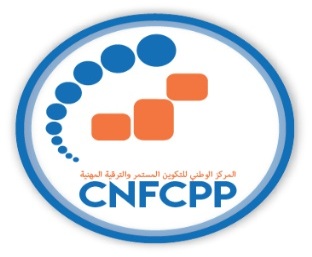 الفهرسالفهرسالفهرسالفهرسالمحور الأول : الخدمات الموجهة للمؤسّساتالمحور الأول : الخدمات الموجهة للمؤسّساتالمحور الأول : الخدمات الموجهة للمؤسّسات03-15Iآليات التمويــــــــــــــل آليات التمويــــــــــــــل 03-09.II الإحــــاطة بالمؤسسات الإحــــاطة بالمؤسسات10-15المحور الثاني : الخدمات الموجهة للأفراد (الترقية المهنية)المحور الثاني : الخدمات الموجهة للأفراد (الترقية المهنية)المحور الثاني : الخدمات الموجهة للأفراد (الترقية المهنية)16-24المحور الثالث : حوكمة نشاط المركز (التسيير والمساندة)المحور الثالث : حوكمة نشاط المركز (التسيير والمساندة)المحور الثالث : حوكمة نشاط المركز (التسيير والمساندة)25-38المــــــــــــــــــــــــــــــــــــــــلاحـــقالمــــــــــــــــــــــــــــــــــــــــلاحـــقالمــــــــــــــــــــــــــــــــــــــــلاحـــق39-69المحور الأول: الخدمات الموجّهة للمؤسّساتالسنةعدد المؤسسات المنخرطة مبلغ التسبقة الجملي للمؤسسات المنخرطة (أد)عدد المؤسسات التي أودعت كشفالمبلغ الجملي المصادق عليه(أد)عدد المؤسسات التي تم تبليغها المقرراتعدد المؤسسات التي تم رفضهاعدد المشاركات بالتكوين المستمرعدد المتربصين بالتكوين الأساسيعدد العمليات التكوينية المنجزة2015198363663 1 616(1)317661 616 343140499362551982120161984693831 654 (2)335071 654 39314496842217220452017*205472 4951 695(3)35121157833113921338636212572018*2061763571718(4)14641155048765304168701389720192145816061750 غير نهائيالسنةعدد المطالب التصحيحية )والاعتراضات)عدد المطالب التصحيحية (والاعتراضات) التي تمت معالجتهاعدد المقررات التصحيحية الصادرةعدد المطالب التصحيحية (والاعتراضات) في طور الدراسة201519919719622016196(1)1881658201798(3)928862018179 (2)1259554عدد اللّجنةتاريخ اللّجنةعدد الاعتراضاتعدد البرامج الجماعية9109 ديسمبر 20201019223 ديسمبر 20203(إعادة عرض)2المجموعالمجموع103عدد الهياكل المسجلة عن بعدعدد الهياكل التي قامت بإيداع ملفات الإثباتعدد الهياكل المصادق عليها بقاعدة المعطيات عدد الهياكل المطالبة باستكمال عمليّة التسجيلعدد الهياكل المرفوضة(1)11919137591495عدد المكوّنين المرسمينعدد المكوّنين المصادق عليهمعدد المكونين المطالبين باستكمال ملفاتهمعدد المكوّنين الذين لم يقوموا بإيداع ملفاتهم550020503703080البياناتعدد المؤسساتعدد المؤسساتعدد المؤسساتعدد العمليات التكوينيةعدد العمليات التكوينيةعدد العمليات التكوينيةعدد المشاركاتعدد المشاركاتعدد المشاركاتالمبالغ(أد)المبالغ(أد)المبالغ(أد)مطالب فرديةالتعهداتالإنجازات%التعهداتالإنجازات%التعهداتالإنجازات%التعهداتالإنجازات%مطالب فردية3623068533992283672305210444454306257660عدد المؤسساتعدد المؤسساتعدد المؤسساتعدد المشاركات عدد المشاركات عدد المشاركات المبالغ (أد)المبالغ (أد)المبالغ (أد)الإتفاقياتالتعهدات%الإتفاقياتالتعهدات%الإتفاقياتالتعهدات%جهوي49043589208519059136934293وطني1122--1377--248--المجموع161243527346219055561734255عدد المؤسساتعدد المؤسساتعدد المؤسساتعدد المشاركات عدد المشاركات عدد المشاركات المبالغ (أد)المبالغ (أد)المبالغ (أد)الإتفاقياتالتعهدات%الإتفاقياتالتعهدات%الإتفاقياتالتعهدات%جهوي2252209872072010013512693وطني56020036151011507644527462المجموع78542054223018708458040069النسبة(%)المبالغ المأذون بدفعها (أد)المبالغ المتعهد بها (أد)النسبة(%)عدد العمليات المعالجةعدد العمليات المتعهد بهاالبيانات2410404306258533399مطالب فرديةالنسبة(%)المبالغ المأذون بدفعها (أد)المبالغ المتعهد بها (أد)النسبة(%)عدد العمليات المعالجةعدد العمليات المتعهد بهاالبيانات72306044367526493770مطالب فردية2126126311548شراكة جهوية--274--87شراكة وطنية64308648369436643905المجموعالنسبة(%)المبالغ المأذون بدفعها (أد)المبالغ المتعهد بها (أد)النسبة(%)عدد العمليات المعالجةعدد العمليات المتعهد بهاالبيانات72354749117532804393مطالب فردية7029742581115142شراكة جهوية90991101002424شراكة وطنية72394354467534194559المجموععدد المؤسسات المستهدفةعدد المؤسسات المستهدفةعدد المتكونين المجهود بحساب اليوم/خبيرالمداخيل المرتقبة (أد)على مستوى وطنيالمعنية بالتدخل أو التكوين57253434154على مستوى وطنيالمعنية بتقييم تقارير التشخيص5253434154على مستوى وطنيبالبرامج الجماعية50253434154الأنشطة المتعلقة بالمشاريع---106-المجموع112253540154	المحور الثاني : الخدمات الموجّهة للأفراد : الترقية المهنيةنمط التكوينالمجموعدروس مسائية%تكوين عن بعدتكوين رافع للكفاءات%التعليم العالي60841252590597541التكوين المهني32363651121496672222المجموع العام932049058054867768المعهدالجهةتعليم عاليتعليم عاليتعليم عاليتكوين مهنيتكوين مهنيتكوين مهنيالمجموعالمعهدالجهةدروس مسائيةتكوين عن بعدتكوين رافع للكفاءاتدروس مسائيةتكوين عن بعدتكوين رافع للكفاءاتالمجموعتونستونس04570151447962015تونسمنوبة086066410193تونسأريانة048054000534تونسبنزرت0000000تونسالمجموع0102354811488962742بن عروسبن عروس0626000100726بن عروسنابل010800104350562بن عروسزغوان000050050بن عروسالمجموع0734001544501338باجةباجة036000036باجةجندوبة075000075باجةالكاف02300000230باجةسليانة04100910132باجةالمجموع038200910473سوسةسوسة356150242440918سوسةالقيروان071000071سوسةالمجموع356860242440989المنستيرالمنستير0230055078المنستيرالمهدية015400230177المنستيرالمجموع017700780255صفاقسصفاقس0639026000899صفاقسسيدي بوزيد344660000500صفاقسالقصرين02230000223صفاقسالمجموع3413280260001622قابسقابس563740066176672قابسمدنين01550000155قابستطاوين09900280127قابسقفصة07960000796قابستوزر01130000113قابسقبلي038000038قابسالمجموع56157500941761901المجموع العامالمجموع العام12559055436521497229320المجموع العامالمجموع العام6084608460843236323632369320عدد الاتفاقيات الجديدة المفعلة مع مؤسسات التعليم العاليمع مؤسسات التعليم العاليمع مؤسسات التعليم العاليمع مراكز التكوين المهنيمع مراكز التكوين المهنيمع مراكز التكوين المهنيعدد الاتفاقيات الجديدة المفعلة عبر الدروس المسائيةعبر التكوين عن بعدتكوين رافع للكفاءاتعبر الدروس المسائيةعبر التكوين عن بعدتكوين رافع للكفاءات1706127117777101010العدد الجملي للاتفاقياتعبر الدروس المسائيةعبر التكوين عن بعدتكوين رافع للكفاءاتالاتفاقيات السارية132474837الاتفاقيات المفعّلة789645الاتفاقيات الجديدة10154المجموع2205711746الاتفاقيات السّاريةالاتفاقيات المفعلةالاتفاقيات الجديدةالمجموعمع مؤسسات التعليم العالي9074101مع مراكز التكوين المهني103106119المجموع1931710220العدد الجملي للاتفاقياتعبر الدروس المسائيةعبر التكوين عن بعدتكوين رافع للكفاءاتالاتفاقيات السارية9028557الاتفاقيات المفعّلة7-61الاتفاقيات الجديدة4-22المجموع101286310العدد الجملي للاتفاقياتعبر الدروس المسائيةعبر التكوين عن بعدتكوين رافع للكفاءاتالاتفاقيات السارية103264433الاتفاقيات المفعّلة10271الاتفاقيات الجديدة6132المجموع119295436المحور الثالث : حوكمة نشاط المركزالدعم والمساندةالجهاتعدد المؤسساتعدد العمليات التكوينيةعدد المشاركاتالمبالغ (أد)المنستير656454099758بنزرت373733392516نابل343472414428زغوان182471595381منوبة272311506369بن عروس212531746281سوسة242291542255المهدية20148719193القيروان10143833187أريانة7107773149صفاقس23139912148تونس171211364146سيدي بوزيد7103456108مدنين178341191سليانة23219359باجة34538055جندوبة33920647قابس63117637قفصة7166331القصرين33512431تطاوين7229522توزر4105314المجموع3623399230524306الجهاتالتعهدات (أد)المبالغ المأذون بدفعها (أد)  % المنستير75820727بنزرت51611522نابل42813932زغوان38115340منوبة36910127بن عروس2813011سوسة2553614المهدية193147القيروان1877037أريانة1494832صفاقس1481913تونس14600سيدي بوزيد1083532مدنين913437سليانة5900باجة5500جندوبة471226قابس371438قفصة31413القصرين3100تطاوين22941توزر1400المجموع4306104024الجهاتعدد الاتفاقياتعدد المؤسساتعدد المحاور التكوينيةعدد العمليات التكوينيةعدد المشاركاتالمبالغ (د)المنستير115669024 000نابل160446018 450سيدي بوزيد115557512 450القيروان370151928574 550قبلي3105184161575 600صفاقس115557513 725جندوبة42101759885150 000المجموع14490701392085368775الشريكعدد المؤسساتعدد المحاور التكوينيةعدد العمليات التكوينيةعدد المشاركات المبالغ (د)الجامعة الوطنية للمهن والحرف72167230 240مجمع المحاسبين بالبلاد التونسية9902333990134 400الجامعة الوطنية لمقاولي البناء والأشغال العمومية (لجبس)6032131583 475المجموع112227601377248 115%المبالغ المأذون بدفعهاالمبالغ المصادق عليه%عدد العمليات المعالجةعدد العمليات المصادق عليهاالجهة7030744170255364نابل5710117760109183صفاقس491102235695170تونس686190695783مدنين6749273569507737المنستير7047267178395507بنزرت5917830249160326بن عروس62921496189145سوسة8132340186254296منوبة493877564275باجة584679622642سليانة-00-00الكاف744054783849جندوبة7591122767497المهدية682334851113قفصة7119828168134198أريانة571323601220تطاوين7721628079156198زغوان692536672233قابس9216317794140149القيروان-00-00قبلي-00-00القصرين815770835971سيدي بوزيد10014141001414توزر69306044367026493770المجموعالعمليات التكوينية الفرديةالعمليات التكوينية الفرديةالجهةالمبلغ المصادق  عليه (أد)عدد العملياتالجهة15.210منوبة1611بنزرت6.95المنستير9.57نابل4.83تونس1.31زغوان1.11بن عروس0.81سوسة5639المجموعالعمليات التكوينية الفرديةالعمليات التكوينية الفرديةالجهةالمبلغ المصادق عليه (أد)عدد العملياتالجهة6.53بن عروس86بنزرت10.210المنستير9.57تونس3.31سليانة8.86نابل0.81القيروان7.16سوسة1.71صفاقس0.81قفصة5742المجموعمتابعة الإنجازالمؤشرات إلى حدود31 ديسمبر 2020المؤشرات إلى حدود31 ديسمبر 2020المؤشرات إلى حدود31 ديسمبر 2020عدد المتكونينالجهة المعنيةطبيعة عملية المساندةالمؤسسةمتابعة الإنجازالمداخيل المرتقبة بالدينارالمجهود بحساب اليوم خبير داخل المؤسسةالمجهود بحساب اليوم خبير باعتبار تحليل المعطيات وإعداد التقريرعدد المتكونينالجهة المعنيةطبيعة عملية المساندةالمؤسسةتمت متابعة التكوين لبعض مكونين المؤسسة وتسليم الشهائد للمشاركين75006814اريانةإرساء نواة للتكوين الداخليالشركة التونسية للتنقيب CTFتقرير المهمة بصدد المصادقة من طرف البلدية 7000324202القيروانمساندة في مجال التكوين المستمر والتصرف في الموارد البشريةبلدية القيروانتم إنجاز المهمة وتسليم التقرير النهائي7500304001تونسمساندة في إعداد المخطط التكويني انطلاقا من شبكات الكفاياتوكالة تعمير تونس الكبرى (AUGT)تم إنجاز المهمة وتسليم التقرير النهائي600024322قابسمساندة في مجال تشخيص الحاجيات من التكوينشركة البيئة والغراسة والبستنة SEPJتم الانجاز700030456زغوانمساندة في مجال تطوير منظومة التصرف في الموارد البشريةشركة فونيكس Phoenixفي مرحلة المصادقة على التقرير النهائي من قبل الهيئة400014192وطنيإعداد مخطط تكويني لفائدة الهيئةالهيئة الوطنية لمقاومة الفسادتمت متابعة التكوين لبعض مكونين المؤسسة وتسليم الشهائد للمشاركين50006815تونس/صفاقسمساندة في تطوير كفايات مكوني المؤسسة ومتابعة إنجاز العمليات التكوينية الداخليةمؤسسة تالناتTELNETتم تكوين فريق أول في إنتظار تكوين فريق ثان وإقتراح جملة من التوصيات بهدف تطوير وظيفة التكوين350081214تونستطوير وظيفة التكوين داخل المؤسسةمؤسسة باقات & باقاتانتهت المهمة 600020272تطاوينمساندة في مجال تشخيص الحاجيات من التكوينشركة البيئة والغراسة والبستنة بتطاوينانطلقت المهمة عن بعد بداية من شهر نوفمبر 202010000--04-بن عروسمساندة في مجال تشخيص الحاجيات من التكوينمؤسسة سيف (SAIPH)تم عرض التقرير النصف مرحلي على المؤسسة للمصادقة60002026-تونسمساندة في مجال تشخيص الحاجيات من التكوينشركة تونس للشبكة الحديدية السريعة (RFR)تم اقتراح عرض فني ومالي وهو بصدد الدرس من قبل المركز التقني--04منوبةتطوير وظيفة التكوين داخل المركز قصد تكوين المؤسسات في القطاعالمركز التقني للصناعات الميكانيكية والكهربائيةانتهت المهمة بتكوين فريقين من مكوني المؤسسة12000405321بن عروسمساندة المؤسسة في إرساء نواة للتكوين الداخليمؤسسة SARTORIUS STEDIMتم إمضاء الاتفاقية من قبل البلدية وينتظر الانطلاق في الانجاز في الثلاثية الأولى لسنة 2021750003032توزرمساندة البلدية في مجال التكوين المستمر والتصرف في الموارد البشرية بلدية دقاشارجاء المهمة بطلب من المؤسسة100000203-وطنيمساندة المؤسسة في إرساء منظومة لتطوير الكفاياتمركز الإعلامية بوزارة الصحةفي انتظار موافقة المؤسسة على العرض الفني والمالي75002سوسةمساندة المؤسسة في إرساء نواة للتكوين الداخليUNIMED10650023732981متابعة الإنجازالمؤشرات إلى حدود31 ديسمبر 2020المؤشرات إلى حدود31 ديسمبر 2020المؤشرات إلى حدود31 ديسمبر 2020المؤشرات إلى حدود31 ديسمبر 2020المؤشرات إلى حدود31 ديسمبر 2020الجهة المعنيةطبيعة عملية المساندةالفئة المستهدفةمتابعة الإنجازالمداخيل بالدينارالمجهود بحساب أيام التكوينالمجهود باحتساب أيام الإعداد للتكوينعدد المؤسساتعدد المتكونينالجهة المعنيةطبيعة عملية المساندةالفئة المستهدفةانتهت الدورة التكوينية99001013913منوبةتكوين في مجال هندسة التكوين المستمرمسؤولو التكوين والتصرف في الموارد البشريةانتهت الدورة التكوينية..1650014211015قابستكوين حول منظومات التكوين المهني والتشغيل.تكوين حول خدمات في التكوين المستمر وطرق تسويقها.رؤساء هياكل الدراسات والاستشارة والتكوين بكنفدرالية المؤسسات المواطنة التونسية بقابساقتصرت الدورة على انجاز وحدة تكوينية على ان تستأنف بقية الوحدات في مستهل سنة 202114400450712المهديةتكوين في مجال هندسة التكوين المستمرمسؤولو التكوين والتصرف في الموارد البشريةانتهت المهمة6000570312المنستيرتكوين في مجال هندسة التكوين والهندسة البيداغوجيةتكوين مكوني المؤسسات أنجزت المهمة-101312120وطنيتكوين/ تحسيس حول علامة الجودة في التكوين المستمرإطارات المركز والمؤسسات-46800435941172المجموع المجموع الهيكل المتدخلمتابعة الإنجازالمجهود بحساب اليوم خبيرالوحدة الجهويةطبيعة الدراسةالمؤسسة المعنيةTECH PLUS أنجزت06قفصة تقييم تشخيص الحاجيات التكوينية وإعداد المخطط التكويني CREA - TEXTECH PLUSأنجزت06قفصةتقييم تشخيص الحاجيات التكوينية وإعداد المخطط التكوينيFUTUR -TEXTECH PLUSأنجزت06قفصةتقييم تشخيص الحاجيات التكوينية وإعداد المخطط التكوينيMARINA – TEX S.E.S.Iأنجزت  في إطار التسبقة علي الأداء04تونستقييم محاور تكوينية Société Bouzguenda Frères S.E.S.Iأنجزت  في إطار التسبقة علي الأداء02تونستقييم محاور تكوينية SNR24المجموعالمجموعالمجموعالجهة المعنيةمتابعة الإنجازالمؤشرات إلى حدود31ديسمبر 2020المؤشرات إلى حدود31ديسمبر 2020المؤشرات إلى حدود31ديسمبر 2020طبيعة عملية المساندةالشريكالجهة المعنيةمتابعة الإنجازالمجهود بحساب اليوم خبيرعدد المؤسسات المعنيةعدد عمليات الإحاطةطبيعة عملية المساندةالشريكوطنيتمت المصادقة على البرنامج بالتعاون مع الغرفة الوطنية 06-1تحيين برنامج تكويني وطني في قطاع الجبسالاتحاد الوطني للصناعة والتجارة والصناعات التقليديةسوسةتمت المصادقة على المحور التكويني بعد التحري والدراسة علما وان هذه التطبيقة تتماشى وحاجيات ومؤهلات الفئة المستهدفة 2101المصادقة على محور تكويني "Corel Draw Graphics »الاتحاد الجهوي للصناعة والتجارة والصناعات التقليدية بسوسةقفصةتمت المصادقة على الجذاذة البيداغوجية بالتعاون مع المركز الفني للخشب والتاثيث21001الدراسة والمصادقة على محور تكويني في قطاع الخشب والتاثيثالاتحاد الجهوي للصناعة والتجارة والصناعات التقليدية بقفصةالمهدية تمت المصادقة على الجذاذة البيداغوجية بالتعاون مع الغرفة الوطنية للمهن الصغرى21001الدراسة والمصادقة على محور تكويني الاتحاد الجهوي للصناعة والتجارة والصناعات التقليدية/الغرفة النقابية للميكانيكالقيروانتمت المصادقة على البرنامج بالاعتماد على التجربة المهنية والاستاناس بخبرة المعهد العالي للتعليم التفني 6 01001الدراسة والمصادقة على برنامج التصدير وبرنامج خاص بالصناعات التقليديةالاتحاد الجهوي للصناعة والتجارة والصناعات التقليدية/الغرفة التجارية بجهة القيرؤانجندوبةتمت المصادقة على البرنامج041001الدراسة والمصادقة على البرنامج المتعلق بمحاؤر التعبئة والتغليف و التسويقالاتحاد الجهوي للصناعة والتجارة والصناعات التقليدية / الغرفة النقابية للصناعات التقليدية22506المجموع المجموع المؤسسةنمط التكوينالمدرسة العليا لعلوم وتقنيات الصحة بالمنستيرتكوين رافع للكفاءاتالمعهد العالي للدراسات التطبيقية في الإنسانيات بسبيطلةتكوين عن بعدالمعهد العالي للدراسات القانونية بقابستكوين عن بعدالمركز القطاعي للبناء المعدني بمنزل بورقيبةتكوين عن بعدمركز تكوين الفتاة الريفية ببني خداشتكوين عن بعدالمركز القطاعي للتكوين في البناء المعدني واللحام بمدنينتكوين عن بعدالمركز القطاعي للتكوين في البناء المعدني واللحام بمدنينعبر الدروس المسائيةالمعهد العالي للدراسات التكنولوجية ببنزرتتكوين رافع للكفاءاتمركز التكوين المهني للصيد البحري بطبلبةتكوين رافع للكفاءاتالمركز القطاعي للتكوين المهني في الميكنة البحرية بقليبيةتكوين رافع للكفاءاتالمؤسسةالشهادةالإختصاصالمعهد العالي للإعلامية بتونستكوين رافع للكفاءاتCisco Certificate Network Associate (CCNA)المركز القطاعي للتكوين في الإكساء بمنوبةمؤهل تقني ساميالتصميم والإبتكار في صناعة الملابسالمركز القطاعي للتكوين في الإكساء بمنوبةمؤهل تقني ساميالجودة في صناعة الملابسمركز التكوين والتدريب المهني بمساكنشهادة المهارةاللحام (TIG)مركز التكوين والتدريب المهني بالعمرانمؤهل تقني مهنيمحضر صيدليالمركز القطاعي للتكوين في الإلكترونيك بالدندانمؤهل تقني ساميآلية وإعلامية صناعيةمركز التكوين في الصيانة بقابسمؤهل تقني ساميالتصرف في الصيانة الصناعيةالمركز القطاعي للتكوين في البناء والتنقيب بقابسمؤهل تقني مهنيمسير أشغال بناءمركز التكوين في الصيانة بقابستكوين رافع للكفاءاتالمركز القطاعي للتكوين في مهن الخدمات بسليانةمؤهل تقني ساميمساعدة مديريةالمركز القطاعي للتكوين في مهن الخدمات بسليانةمؤهل تقني مهنيتقني مساندة في إعلامية التصرفالمركز القطاعي للتكوين في مهن الخشب بالمنستيرمؤهل تقني ساميدراسة وتصميم الأثاثالمعهد العالي لإدارة الأعمال بصفاقسالماجستير المهنيتجارة دوليةالمعهد العالي لإدارة الأعمال بصفاقسالماجستير المهنيمحاسبة مراقبة وجبايةالمعهد العالي للدراسات القانونية بقابسالماجستير المهنيالقانون الإجرائيالمعهد العالي للدراسات القانونية بقابسالإجازةقانون خاصالمعهد العالي للفنون والحرف بسيدي بوزيدالإجازةتصميم الفضاءالمعهد العالي للدراسات التكنولوجية بسليانةالإجازةإدارة الأعمالالمعهد العالي للدراسات التكنولوجية بالقيروانالإجازةتكنولوجيا الإعلاميةالمعهد العالي للعلوم التطبيقية والتكنولوجيا بالقيروانالماجستير المهنيالتصرف في صيانة الأنظمة الصناعيةالمعهدالولايةالتعليم العاليالتعليم العاليالتعليم العاليالتكوين المهنيالتكوين المهنيالتكوين المهنيالمجموعالمعهدالولايةدروس مسائيةتكوين عن بعدتكوين رافع للكفاءاتدروس مسائيةتكوين عن بعدتكوين رافع للكفاءاتالمجموعتونستونسالمعهد الأعلى للتربية والتكوين المستمرالكهرباء وصيانة المعدات البيوطبية بتونسالكهرباء وصيانة المعدات البيوطبية بتونسالمركز القطاعي للتكوين في افتصالات بحي الخضراءتونستونسكلية العلوم  بتونسمهن الخدمات بحمام الأنفتونستونسكلية العلوم الاقتصادية والتصرف بتونسالصناعات الإلكترونية والكهربائية بالعمرانتونستونسمهن الخدمات بقمرتتونستونسالصيانة الصناعية بالورديةتونستونسالإتصالات بحي الخضراءتونستونسم ق للتكوين في الصناعات الغذائية حي الخضراءتونستونسم التكوين والتدريب المهني بالعمرانتونستونس03018113تونسأريانةالمعهد العالي للدراسات التكنولوجية بالشرقيةالمعهد العالي للإعلامية بتونستونسأريانةالمعهد العالي للإعلامية بتونستونسأريانةالمعهد الوطني للشغل والدراسات الاجتماعية بتونستونسأريانة0310004تونسمنوبةا لمدرسة العليا للاقتصاد الرقميم ق للتكوين في الاكساء بمنوبةالإلكترونيك بالدندانتونسمنوبةم ق للتكوين في الاكساء بمنوبةتونسمنوبة0101204تونسبنزرت000000تونسالمجموع071210121بن عروسبن عروس0المعهد العالي للدراسات التكنولوجية برادسم ق ت  في الإلكترونيك ببرج السدريةبن عروسبن عروسم ق ت  في الصيانة بنابلبن عروسبن عروس010023بن عروسنابلالمعهد العالي للدراسات التكنولوجية بنابلالصيانة بنابلبن عروسنابلالبناء بسليمانبن عروسنابل010203بن عروسزغوانالتكوين والتدريب المهني بزغوانبن عروسزغوان000101بن عروسالمجموع020327بباجةباجةالمعهد العالي للدراسات التكنولوجية بباجةبباجةجندوبةالمعهد العالي للدراسات التكنولوجية بجندوبةبباجةالكافالمعهد العالي للدراسات التكنولوجية بالكافبباجةسليانةالمعهد العالي للدراسات التكنولوجية بسليانةم ق ت في مهن الخدمات بسليانةبباجةالمجموع040105بسوسةسوسةالمدرسة العليا للعلوم والتكنولوجيا بحمام سوسةالمعهد العالي للدراسات التكنولوجية بسوسةالتكوين والتدريب المهني بمساكنمهن الخدمات بسوسةبسوسةسوسةالمدرسة العليا للعلوم والتكنولوجيا بحمام سوسةالإلكترونيك بسوسةبسوسةسوسةكلية الحقوق والعلوم السياسية بسوسةبسوسةسوسة1301207بسوسةالقيروانالمعهد العالي للدراسات التكنولوجية بالقيروانبسوسةالقيروانالمعهد العالي للعلوم التطبيقية والتكنولوجيا بالقيروانبسوسة0200002بسوسةالمجموع1501209بالمنستيرالمنستيرالمعهد العالي للدراسات التكنولوجية بقصر هلالمهن الصناعة بخنيسبالمنستيرالمنستيرم ق ت في مهن الخشب بالمنستيربالمنستيرالمنستير0100203بالمنستيرالمهديةالمعهد العالي للدراسات التكنولوجية بالمهديةم التكوين والتدريب المهني بالمهديةبالمنستيرالمهديةالمعهد العالي للإعلامية بالمهديةبالمنستيرالمهدية020103بالمنستيرالمجموع030306بصفاقسصفاقسالمعهد العالي للدراسات التكنولوجية بصفاقسالإلكترونيك ساقية الزيتبصفاقسصفاقسالمدرسة العليا للتجارة بصفاقسباش حامبة صفاقسبصفاقسصفاقسالمدرسة الوطنية للإلكترونيك والاتصالات بصفاقسبصفاقسصفاقسالمعهد العالي لإدارة الأعمال بصفاقسبصفاقسصفاقس042006بصفاقسسيدي بوزيدالمعهد العالي للدراسات التكنولوجية بسيدي بوزيدالمعهد العالي للدراسات التكنولوجية بسيدي بوزيدبصفاقسسيدي بوزيدكلية العلوم والتقنيات بسيدي بوزيدبصفاقسسيدي بوزيد120003بصفاقسالقصرينالمعهد العالي للدراسات التكنولوجية بالقصرينبصفاقسالقصرينالمعهد العالي للفنون والحرف بالقصرينبصفاقسالقصرين020002بصفاقسالمجموع1820011بقابسقابسالمعهد العالي للدراسات التكنولوجية بقابسالمعهد العالي للدراسات التكنولوجية بقابسم ق ت في الصيانة بقابسم ق ت في الصيانة بقابسبقابسقابسالمعهد العالي لعلوم وتقنيات المياه بقابسالمعهد العالي الدراسات القانونية بقابسالبناء والتنقيب بقابسبقابسقابس2200217بقابسمدنينالمعهد العالي للدراسات التكنولوجية بجربةبقابسمدنينالمعهد العالي للدراسات التكنولوجية بمدنينبقابسمدنين0200002بقابستطاوينالمعهد العالي للدراسات التكنولوجية بتطاوينمركز التكوين والتدريب المهني بتطاوينبقابستطاوين0100102بقابسقفصةالمعهد العالي للدراسات التكنولوجية بقفصةبقابسقفصةكلية العلوم بقفصةبقابسقفصةالمعهد العالي للعلوم التطبيقية والتكنولوجيا بقفصةبقابسقفصةالمعهد العالي لإدارة المؤسسات بقفصةبقابسقفصةالمعهد العالي للدراسات التطبيقية في الإنسانيات بقفصةبقابسقفصة0500005بقابستوزرالمعهد العالي للدراسات التكنولوجية بتوزربقابستوزر0100001بقابسقبليالمعهد العالي للدراسات التكنولوجية بقبليبقابسقبلي0100001بقابسالمجموع212003118المجموع العامالمجموع العام4421522478معهد الترقية العليا للشغل /الوحدة الجهويةالمؤسسةالاختصاصالشهادةمعهد الترقية العليا للشغل بتونسكلية العلوم بتونسشبكات ونظم الاتصالماجستير مهنيمعهد الترقية العليا للشغل بتونسكلية العلوم الاقتصادية والتصرف بتونستجارة دوليةماجستير مهنيمعهد الترقية العليا للشغل بتونسكلية العلوم الاقتصادية والتصرف بتونسمحاسبة وماليةماجستير مهنيمعهد الترقية العليا للشغل بتونسالمعهد العالي للدراسات التكنولوجية بالشرقيةإدارة أعمال الإجازةمعهد الترقية العليا للشغل بتونسالمعهد العالي للدراسات التكنولوجية بالشرقيةإدارة أعمال –التصرف في المؤسسات الصغرى والمتوسطةالإجازةمعهد الترقية العليا للشغل بتونسالمعهد العالي للدراسات التكنولوجية بالشرقيةالتصرف المندمج في الجودة والسلامة والمحيطماجستير مهنيمعهد الترقية العليا للشغل بتونسالمعهد العالي للدراسات التكنولوجية بالشرقيةالتصرف المندمج في الجودة والسلامة والمحيطماجستير مهنيمعهد الترقية العليا للشغل بتونسالمعهد الوطني للشغل والدراسات الاجتماعيةقانون الشغل والحماية الاجتماعيةماجستير مهنيمعهد الترقية العليا للشغل بتونسالمعهد الوطني للشغل والدراسات الاجتماعيةالتصرف في الموارد البشريةالإجازةمعهد الترقية العليا للشغل بتونسالمعهد العالي للإعلامية بتونسسلامة الأنظمة المعلوماتية المتصلة والمحمولةماجستير مهنيمعهد الترقية العليا للشغل بتونسالمعهد العالي للإعلامية بتونسسلامة الأنظمة المعلوماتية المتصلة والمحمولةماجستير مهنيمعهد الترقية العليا للشغل بتونسالمركز القطاعي للتكوين في الصناعات الكهربائية والإلكترونية بتونستقنيات الإنتاج للصناعة الإلكترونيةمؤهل تقني ساميمعهد الترقية العليا للشغل بتونسالمركز القطاعي للتكوين في الصناعات الكهربائية والإلكترونية بتونسآلية وإعلامية صناعيّةمؤهل تقني مهنيمعهد الترقية العليا للشغل بتونسالمركز القطاعي للتكوين في الصناعات الكهربائية والإلكترونية بتونسآلية وإعلامية صناعيّةمؤهل تقني ساميمعهد الترقية العليا للشغل بتونسالمركز القطاعي للتكوين في مهن الخدمات بحمام الأنفمحاسبة وماليةمؤهل تقني ساميمعهد الترقية العليا للشغل بتونسالمركز القطاعي للتكوين في مهن الخدمات بحمام الأنفمحاسب منشأةمؤهل تقني مهنيمعهد الترقية العليا للشغل بتونسالمركز القطاعي للتكوين في مهن الخدمات بحمام الأنفتجارة دوليةمؤهل تقني ساميمعهد الترقية العليا للشغل بتونسالمركز القطاعي للتكوين في مهن الخدمات بقمرتمحاسبة وماليةمؤهل تقني ساميمعهد الترقية العليا للشغل بتونسالمركز القطاعي للتكوين في الاتصالات بحي الخضراءاستغلال الشبكاتمؤهل تقني مهنيمعهد الترقية العليا للشغل بتونسالمركز القطاعي للتكوين في الاتصالات بحي الخضراءالتسويق والوسائل المتعددة الوسائطمؤهل تقني ساميمعهد الترقية العليا للشغل بتونسالمركز القطاعي للتكوين في الاتصالات بحي الخضراءبنى تحتية وشبكاتمؤهل تقني ساميمعهد الترقية العليا للشغل بتونسالمركز القطاعي للتكوين في الصناعات الغذائية بحي الخضراءالصيانة الصناعيةمؤهل تقني ساميمعهد الترقية العليا للشغل بتونسمركز التكوين والتدريب المهني بالعمرانمحضر صيدليمؤهل تقني مهنيمعهد الترقية العليا للشغل بتونسالمركز القطاعي للتكوين في الإكساء بمنوبة(دروس مسائية)التصميم والإبتكار في صناعة الملابسمؤهل تقني ساميمعهد الترقية العليا للشغل بتونسالمركز القطاعي للتكوين في الإكساء بمنوبة (تكوين عن بعد)الجودة في صناعة الملابسمؤهل تقني ساميمعهد الترقية العليا للشغل بتونسالمركز القطاعي للتكوين في الإلكترونيك بالدندانآلية وإعلامية صناعيةمؤهل تقني ساميمعهد الترقية العليا للشغل بتونسالمدرسة العليا للاقتصاد الرقميالأعمال الإلكترونيةماجستير مهنيمعهد الترقية العليا للشغل بتونسم ق للتكوين في الصيانة الصناعية بالورديةالتصرف في الصيانة الصناعيةمؤهل تقني ساميمعهد الترقية العليا للشغل بتونسم ق للتكوين في الصيانة الصناعية بالورديةالتصرف في الصيانة الصناعيةمؤهل تقني ساميمعهد الترقية العليا للشغل بتونسم ق للتكوين في الصيانة الصناعية بالورديةالصيانة الصناعيةمؤهل تقني مهنيمعهد الترقية العليا للشغل برادسالمعهد العالي للدراسات التكنولوجية برادستكنولوجيا الإعلاميةالإجازةمعهد الترقية العليا للشغل برادسالمعهد العالي للدراسات التكنولوجية برادسهندسة كهربائيةالإجازةمعهد الترقية العليا للشغل برادسالمعهد العالي للدراسات التكنولوجية برادسهندسة كهربائية-الإلكترونيك الصناعيالإجازةمعهد الترقية العليا للشغل برادسالمعهد العالي للدراسات التكنولوجية برادسهندسة مدنيةالإجازةمعهد الترقية العليا للشغل برادسالمعهد العالي للدراسات التكنولوجية برادسهندسة مدنية- بناءالإجازةمعهد الترقية العليا للشغل بسوسةالمعهد العالي للدراسات التكنولوجية بسوسةهندسة المنظومات والتطوير السريع للتطبيقاتالماجستير المهنيمعهد الترقية العليا للشغل بسوسةالمعهد العالي للدراسات التكنولوجية بسوسةصناعة البلاستيك والمواد المركبةالماجستير المهنيمعهد الترقية العليا للشغل بسوسةالمركز القطاعي للتكوين في الإلكترونيك بسوسةصيانة الميكاترونيكمؤهل تقني ساميمعهد الترقية العليا للشغل بسوسةمركز التكوين والتدريب المهني بمساكناللحام (TIG)شهادة المهارةمعهد الترقية العليا للشغل بالمنستيرم ق ت في مهن الخشب بالمنستيردراسة وتصميم الأثاثمؤهل تقني ساميمعهد الترقية العليا للشغل بصفاقسالمعهد العالي للدراسات التكنولوجية التكنولوجية بصفاقسالتجديد والتصرف في الموارد اللوجستيةماجستير مهنيمعهد الترقية العليا للشغل بصفاقسالمعهد العالي للدراسات التكنولوجية التكنولوجية بصفاقستكنولوجيا الإعلاميةالإجازةمعهد الترقية العليا للشغل بصفاقسالمعهد العالي للدراسات التكنولوجية التكنولوجية بصفاقسهندسة التكوين وتطوير الكفاءاتماجستير مهنيمعهد الترقية العليا للشغل بصفاقسالمدرسة العليا للتجارة بصفاقسالماليةماجستير مهنيمعهد الترقية العليا للشغل بصفاقسالمعهد العالي لإدارة الأعمال بصفاقسمحاسبة، مراقبة وجبايةماجستير مهنيمعهد الترقية العليا للشغل بصفاقسالمعهد العالي لإدارة الأعمال بصفاقستجارة دوليةماجستير مهنيمعهد الترقية العليا للشغل بقابسم ع د ت بقابسالطاقةماجستير مهنيمعهد الترقية العليا للشغل بقابسم ع د ت بقابسالتصرف المحاسبي والمالي والجبائيماجستير مهنيمعهد الترقية العليا للشغل بقابسالمعهد العالي للدراسات القانونية بقابسالقانون الخاص (Droit Privé)الإجازةمعهد الترقية العليا للشغل بقابسالمعهد العالي للدراسات القانونية بقابسالقانون الإجرائي (Loi des procédures)الإجازةمعهد الترقية العليا للشغل بقابسالمركز القطاعي للتكوين في البناء والتنقيب بقابسمسير أشغال بناءمؤهل تقني مهنيمعهد الترقية العليا للشغل بقابسالمركز القطاعي للتكوين في الصيانة بقابسالتصرف في الصيانة الصناعيةمؤهل تقني ساميالوحدة الجهوية للتكوين المستمر بجندوبةالمعهد العالي للدراسات التكنولوجية بجندوبةهندسة كهربائية (Fiabilité, Risques et Maintenance Industrielle))ماجستير مهنيالوحدة الجهوية للتكوين المستمر بالكافالمعهد العالي للدراسات التكنولوجية بالكافهندسة ميكانيكية(هندسة الصناعات الميكانيكية)ماجستير مهنيالوحدة الجهوية للتكوين المستمر بالكافالمعهد العالي للدراسات التكنولوجية بالكافالتصرف في التجديدماجستير مهنيالوحدة الجهوية للتكوين المستمر بالكافالمعهد العالي للدراسات التكنولوجية بالكافالبناء والصناعات الميكانيكيةالإجازةالوحدة الجهوية للتكوين المستمر بسليانةالمعهد العالي للدراسات التكنولوجية بسليانةإدارة أعمالالإجازةالوحدة الجهوية للتكوين المستمر بسليانةالمركز القطاعي للتكوين في مهن الخدمات بسليانةتقني مساندة في إعلامية التصرفمؤهل تقني مهنيالوحدة الجهوية للتكوين المستمر بسليانةالمركز القطاعي للتكوين في مهن الخدمات بسليانةكاتبة مديريةمؤهل تقني ساميالوحدة الجهوية للتكوين المستمر بالقيروانالمعهد العالي للدراسات التكنولوجية بالقيروانتكنولوجيا الإعلاميةالإجازةالوحدة الجهوية للتكوين المستمر بالقيروانالمعهد العالي للعلوم التطبيقية والتكنولوجيا بالقيروانالتصرف في صيانة الأنظمة الصناعيةماجستير مهنيالوحدة الجهوية للتكوين المستمر بالمهديةالمعهد العالي للدراسات التكنولوجية بالمهديةالإنتاجية والكفاءة الصناعية (هندسة ميكانيكية)ماجستير مهنيالوحدة الجهوية للتكوين المستمر بسيدي بوزيدالمعهد العالي للدراسات التكنولوجية بسيدي بوزيدتكنولوجيا الإعلاميةالإجازةالوحدة الجهوية للتكوين المستمر بسيدي بوزيدالمعهد العالي للدراسات التكنولوجية بسيدي بوزيدتكنولوجيا الإعلاميةالإجازةالوحدة الجهوية للتكوين المستمر بسيدي بوزيدالمعهد العالي للدراسات التكنولوجية بسيدي بوزيدتكنولوجيا الإعلاميةالإجازةالوحدة الجهوية للتكوين المستمر بسيدي بوزيدالمعهد العالي للفنون والحرف بسيدي بوزيدتصميم الفضاءالإجازةالوحدة الجهوية للتكوين المستمر بسيدي بوزيدالمعهد العالي للفنون والحرف بسيدي بوزيدتصميم الفضاءالإجازةالوحدة الجهوية للتكوين المستمر بسيدي بوزيدكليّة العلوم والتقنيات بسيدي بوزيدعلوم الإعلاميةالإجازةالوحدة الجهوية للتكوين المستمر بالقصرينالمعهد العالي للفنون والحرف بالقصرينتصميم الفضاءالإجازةالوحدة الجهوية للتكوين المستمر بالقصرينالمعهد العالي للفنون والحرف بالقصرينتصميم الفضاءالإجازةالوحدة الجهوية للتكوين المستمر بالقصرينالمعهد العالي للفنون والحرف بالقصرينتصميم الفضاءالإجازةالوحدة الجهوية للتكوين المستمر بتطاوينالمعهد العالي للفنون والحرف بتطاوينإدارة الأعمالالإجازةالوحدة الجهوية للتكوين المستمر بتطاوينالمعهد العالي للفنون والحرف بتطاوينتكنولوجيا الإعلاميةالإجازةالوحدة الجهوية للتكوين المستمر بقفصةالمعهد العالي لإدارة المؤسسات بقفصةمحاسبة، مراقبة وتدقيقالماجستير المهنيالوحدة الجهوية للتكوين المستمر بقفصةالمعهد العالي لإدارة المؤسسات بقفصةبعث وإدارة المؤسسات الصغرى والمتوسطةالماجستير المهنيالوحدة الجهوية للتكوين المستمر بقفصةكلية العلوم بقفصةالميكاترونيكماجستير مهنيالوحدة الجهوية للتكوين المستمر بقفصةكلية العلوم بقفصةالرياضيات التطبيقية ومعالجة الصورةماجستير مهنيالوحدة الجهوية للتكوين المستمر بقفصةالمعهد العالي للدراسات التكنولوجية التكنولوجية بقفصةتكنولوجيا الإعلاميةإجازة الوحدة الجهوية للتكوين المستمر بقفصةالمعهد العالي للعلوم التطبيقية والتكنولوجيا بقفصةخبير في الأمن السيبرانيماجستير مهنيالوحدة الجهوية للتكوين المستمر بقفصةالمعهد العالي للعلوم التطبيقية والتكنولوجيا بقفصةخبير في الأمن السيبرانيماجستير مهنيالوحدة الجهوية للتكوين المستمر بتوزرالمعهد العالي للدراسات التكنولوجية التكنولوجية بتوزرتكنولوجيا الإعلاميةالإجازةالمركز القطاعيعدد المجموعاتعدد الوحداتالمعهد العالي للإعلامية بتونس13المركز القطاعي للتكوين في الإتصالات بحي الخضراء26المركز القطاعي للتكوين في الإلكترونيك ببرج السدرية15المركز القطاعي للتكوين في الصيانة بنابل220المركز القطاعي للتكوين في الصيانة بقابس18العدد الرتبيتكوين في اختصاص غير تقنيتكوين في اختصاص تقني1التصرف في المؤسسات الصغرى والمتوسطةتطوير النظم الإعلامية2إدارة الأعمالتكنولوجيا الإعلامية3التصرف في المحاسبة والماليةالخدمات الإلكترونية للأعمال (E-Business)4قانون عامهندسة ميكانيكية5محاسبة،مراقبة وتدقيقهندسة كهربائية6الماليةشبكات إعلامية7التصرف ((Managementهندسة ميكانيكية(الصيانة الصناعية)8التصرف المندمج في الجودة والسلامة والمحيطالتصرف في صيانة الأنظمة الصناعية9بعث وإدارة المؤسسات الصغرى والمتوسطةالطاقة المتجددة10تجارة دوليةالهندسة والتصرف في الطاقة11قانون الشغل والحماية الاجتماعيةشبكات ونظم الاتصال12التصرف في الموارد البشريةميكاترونيك13إنجليزيةالبناء والصناعات الميكانيكية14التصرف المحاسبي والمالي والجبائيتصميم الفضاء(هندسة داخلية)15هندسة التكوين وتطوير الكفاءاتشبكات الإعلامية والإتصالات16علوم التربيةتطوير نظم المعلومات والشبكات17التصرف في التجديدالتصرف المندمج في الموارد المائية 18التصرف والتجارة الدوليةهندسة الأساليب وجودة المواد الغذائية19التجديد والتصرف في الموارد اللوجستيكيةسلامة الأنظمة المعلوماتية والبنى التحتية20التصرف في الإنتاجهندسة مدنية(بناء)21محاسبة وماليةهندسة كهربائية(الإلكترونيك الصناعي)22محاسبة، مراقبة وجباية هندسة المنظومات والتطوير السريع  للتطبيقات23قانون خاصصناعة البلاستيك والمواد المركبة24قانون إجرائيهندسة ميكانيكية(هندسة الصناعات الميكانيكية)25ملتميديا وتطوير الواب26التحكم في الأنظمة الصناعية27تصميم وإنجاز التركيبات الكهربائية والصناعية28تكملة النسيج29الصناعات الغذائية30رياضيات31الإنتاجية والكفاءة الصناعية32هندسة ميكانيكية (الطاقة)33الأنظمة الإلكترونية المحمولة والمعدّات الطبية34الإعلامية الصناعية35خبير في الأمن السبيراني36خبير شبكات37شبكات إعلامية والتقنيات الحديثة38هندسة البرمجيات والتقنيات الحديثة39هندسة مدنية40هندسة كهربائية (Fiabilité, Risques et Maintenance Industrielle)41الرياضيات التطبيقية ومعالجة الصورةالمجموع2441المجموع العام6565العدد الرتبيتكوين في اختصاص غير تقنيتكوين في اختصاص تقني1محاسبة وماليةآلية وإعلامية صناعية2تجارة دوليةتقنيات الإنتاج للصناعة الإلكترونية3محاسب منشأةصيانة المعدات البيوطبية4تجارةكهرباء البناء5تجارة التوزيعكهرباء وميكانيك السيارات6كاتبة مديريةبنى تحتية وشبكات7التسويق والوسائل المتعددة الوسائطالصيانة الصناعية8التصرف في الصيانة الصناعية9اتصالات إختيار إعلامية10الميكاترونيك11تصميم وصناعة القوالب والأدوات12تبريد الهواء13تقني مساندة في إعلامية التصرف14تطوير الأنظمة الذكية والإعلامية15صيانة المعدات والأنظمة الآلية16مصلح سيارات بنزين وديازال17صناعة الإلكترونيك18مساح في قيس الأراضي19التصميم والإبتكار في صناعة الملابس20استغلال الشبكات21محضر صيدلي22اللحام TIG23دراسة وتصميم الأثاث24مسير أشغال بناء25الجودة في صناعة الملابسالمجموع725المجموع العام 3232العدد الرتبيتكوين في اختصاص غير تقنيتكوين في اختصاص تقني1CommunicationCCNA niveau12FrançaisAndroid niveau13GestionPhotoshop Illustrator niveau14Leadership et ManagementElectricité de base5Schéma Electrique6Circuit de charge7Circuit de démarrage automobile8Circuit de préchauffage automobile9Soudure niv1 "Perfectionnement au procède MIG/MAG"10Soudure niv2 "Tuyauterie Industriel"11Architecture d'ordinateur et environnement Windows12Internet, messagerie électronique, et les outils de travail collaboratifs13Microsoft Excel14Microsoft Power Point15Microsoft Wordالمجموع415المجموع العام1919